STRATEGIC OVERVIEW OF THE MUNICIPAL ASSEMBLY	Name of District: Kwaebibirem Municipal Assembly.Legislative Instrument (LI) that established the Assembly: Kwaebibirem Municipal Assembly was created under LI 2270 in November, 2017.POPULATION 		The population of the Kwaebibirem Municipal Assembly has been estimated to be 143,336, 70,536 (49.2%) males and 72, 797(50.7%) females at the end of year 2020 with a growth rate of 2.4. The Municipal is 42.7% Urban and 57.3% Rural.  Similarly, the Municipal shows a Youth Population of 40%, of the total population. It has a population density of 178 persons per km2 and a population dependency ratio of 1:1.14. The main drivers of demographic change are fertility, mortality and migration. With age distribution of 0-14 representing 31%, 15-64 representing 44% and 65+ representing 4%. 	2021 estimated population - 148,079	LOCATION AND SIZEThe Kwaebibirem Municipal Assembly is located at the South-western part of the Eastern Region of Ghana.  The Municipal has a surface area of about 803.47 square kilometres.  In terms of co-ordinates, the Municipal is in between latitude 1o, 0’W to 00, 35’ E and Longitude 60, 22’N to 300, 25’ S. The Municipal shares boundaries with Atiwa at the North and East, Birim North at the North-West, Akyem Mansa at the South-West and Denkyembour to the south.DISTRICT ECONOMYAGRICULTURE Farming is the predominant economic activity, employing about half (47.8%) of the economically active population and thus serves as the main source of livelihood. However, the rearing of livestock such as Sheep, Goats and Cattle as well as poultry and fish farming is gradually catching up with farmers in the municipalityROADSThe Kwaebibirem Municipal Assembly road network is fairly good. The Assembly has estimated road network coverage of 300 kilometers.  This includes about 37km of first class road linking up the Municipal capital to Asamankese and Anyinam.  There are about 273km of second and third class roads linking up the market centers and major settlements. EDUCATION The Municipal Assembly is committed to providing the necessary infrastructure and logistics needed to improve the quality of teaching and learning in the Municipality. There are currently two hundred and twenty-one (221) public schools and eighty-four (84) private schools, totaling three hundred and five (305) schools in the Municipality.Source: Kwaebibirem Municipal Education Service, 2021HEALTHThe Municipal has one (1) government hospital, public health facilities made up of three (3) health centers and twenty-eight (28) functional CHPS zones which are spread across the entire Municipal. There is also one Maternity Home and a Clinic which are privately owned in the Municipal.  Source: Municipal Health Directorate, 2021ENVIRONMENTThe Municipal lies on the forest and semi-deciduous forest zones which abound in different species of tropical hardwood with high economic value. The landscape in the Municipal is generally undulating with several valleys and streams, most of which drain into the Birim River. The Municipal’s natural environment is characterized by numerous problems, coming from the rainfall pattern, nature of micro soils, use of wood as fuel energy for cooking, farming and other household activities. The relatively hilly nature of the northern part of the Municipal, coupled with the intensive farming activities using traditional practices has led to severe erosion and deforestation.SANITATIONThe sanitation situation in the Municipality is increasing as toilet facility has improved as indicated below;However, 18% of the household without latrine use public toilet while 3% engage in open defecation.TOURISMTourism, as an economic activity, is virtually undeveloped in the Municipality.  This is so in spite of the numerous tourism potentials the municipality has.  The mysterious rocks of Bempong near Nkwantanang, sheltering in bosom of its natural habitat, embrace one of the wonders of Ghana.  It is unexposed because it has been shrouded in customary secrecy-open only to the Chief, his elders and Fetish Priests once a year.At a spot on River Subikese is located the Bempong rocks that constitute the household compound of departed Ekuona Chiefs of Nkwantanang and Subikese.  Exposed only during the dry season, the mysterious rocks dis play various artifacts alleged to have been carved by the Ekuona Ancestors.KEY ISSUES / CHALLENGESThe following are some of the key identified problems confronting the development of the Municipality: Poor state of feeder roads.Inadequate potable water provision.High post-harvest lossesLimited access to credit facilities by farmers, SMEs.Low revenue generation.Limited number of market.Lack of electricity at newly developed areas.Inadequate public waste containers.Inadequate health facilities personnel and servicesUnsatisfactory performance at basic level.Inadequate school desks, teaching and learning materials (TLMS)Limited coverage of social protection programmes, LEAPVISIONTo be a professional service delivery Public Sector Organization collaborating effectively with stakeholders to develop the entire Municipal and to better the lives of the people.MISSIONThe Kwaebibirem Municipal Assembly exists to facilitate the improvement of quality of life of residents through effective mobilization and utilization of resources for the total development of the Municipal within the context of good governance.GOALTo improve the living conditions of the people through the mobilization of human, material and financial resources in the provision of basic amenities and essential infrastructural facilities for human subsistence.CORE FUNCTIONS/LEGISLATIVE RESPONSIBILITIES The Kwaebibirem Municipality, like all other District Assemblies basically derives its functions from Article 245 of the 1992 Constitution of the Republic of Ghana as well as Section 10(3) of the Local Governance Act (Act 936) of 2016.The mandatory functions of the District Assembly as spelt out in the Local Governance Act of 2016 mandates the Assemblies to exercise deliberative, legislative and executive functions.These functions include the following:Responsible for the overall development of the District and shall ensure the preparation of development plans and annual composite budgets of the District;Formulate and execute plans, programs and strategies for the effective mobilization of the resources necessary for the overall development of the District.Promote and support productive activities and social development in the District.Responsible for the development, improvement and management of Human settlements and the environment.Cooperation in the maintenance of security and public safety. ADOPTED POLICY OBJECTIVES OF THE MUNICIPAL ASSEMBLY LINKED TO THE SDGs 2.1a: FINANCIAL PERFORMANCE – REVENUESource: Budget office and Accounts Units	In Table 2.1a. An amount of GH₵1,231,265.00 was budgeted for 2021 and was revised to GH₵1,023,475.00 out of which GH₵531,483.92 was realized as at 31st July, 2021 amounting 51.93%.The percentage performance as at July, 2021 was the individual actual revenue items over the total actual collection multiply by 100. However, the total percentage performance was total actual over the total revise budget multiply by 100.2.2b: FINANCIAL PERFORMANCE-EXPENDITURESource: Budget and Account UnitsIn Table 2.2b, the Government of Ghana transfer expenditure estimates for the year 2021 was GH₵ 3,463,261.16 and spending as at 31st July, 2021 amounted to GH₵2,028,428.11 representing 58.57%. The year 2019 recorded GH₵1,854,458.82 and that of the year 2020 amounted to GH₵2,800,429.10.2.3c: FINANCIAL PERFORMANCE – REVENUESource: Budget and Account UnitsIn Table 2.3c, A total amount of GH₵9,152,063.75 was budgeted for the year 2021, which was revised to GH₵10,626,223.88. A total amount of GH₵4,030,415.51 was received representing 37.93%. That of the years 2019 and 2020 amounted to GH₵ 5,944,080.55 and GH₵6,798,367.98 respectively2.4d: FINANCIAL PERFORMANCE – EXPENDITURESource: Budget and Account UnitsIn Table 2.4d, In the year 2021, an estimated expenditure budget for all departments was GH 1,231,265.00 which was revised to GH 1,023,475.00. An amount of GH 510,110.92 was actually expended as at 31st July, 2021 resulting into 49.84%. The expenditure for the years 2019 and 2020 were GH 884,563.77 and GH 721,406.45 respectively.2.5e: FINANCIAL PERFORMANCE – EXPENDITUREIn Table 2.5e, for the year 2021, total expenditure budget estimates for all departments was GH 9,152,063.75 which was revised to GH 10,626,223.88. An amount of GH 3,783,310.60 representing 35.60% was actually expended as at 31st July, 2021. The actual spending for the years 2019 and 2020 were GH 5,932,857.68 and GH   6,759,490.85 respectively NON FINANCIAL PERFORMANCE BY PROGRAMMESKEY ACHIEVEMENTS IN 2021FINANCE	Internally Generated Funds (IGF) of GH₵531,483.92 realised as against the annual estimate of GH₵1,023,475.00, registering a 51.93% level of achievement as at 31st July, 2021. INFRASTRUCTURE DEVELOPMENT1 No. 3-unit classroom blocks with ancillaries facilities constructed at Kade MA schoolSupplied of 700 mono desks to schools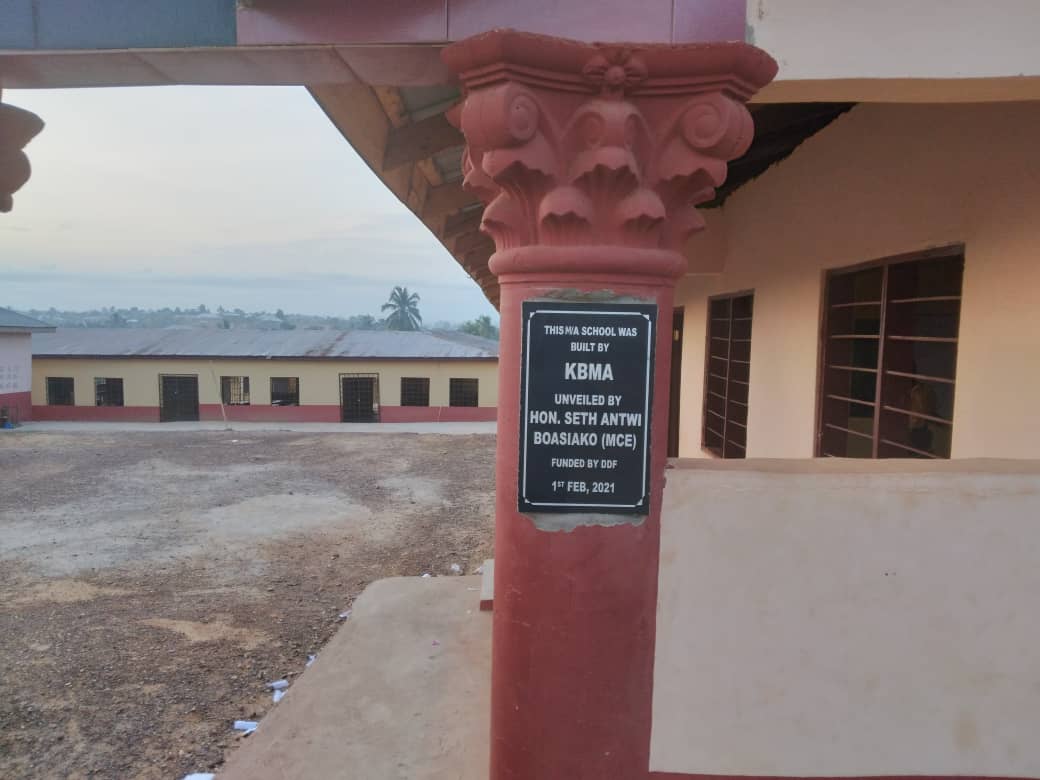 LOCAL ECONOMIC DEVELOPMENT	100 units market stalls was constructed at Kade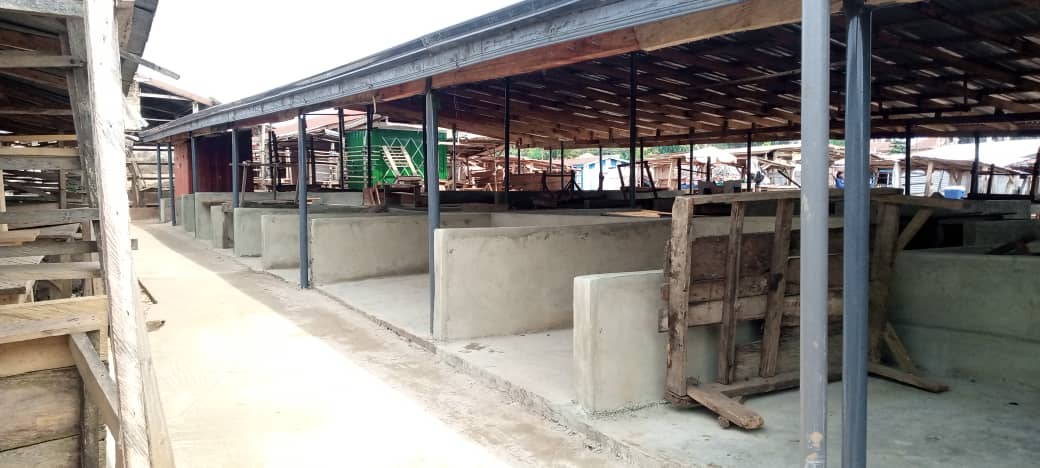 HEALTH Takyiman CHPS compound was constructed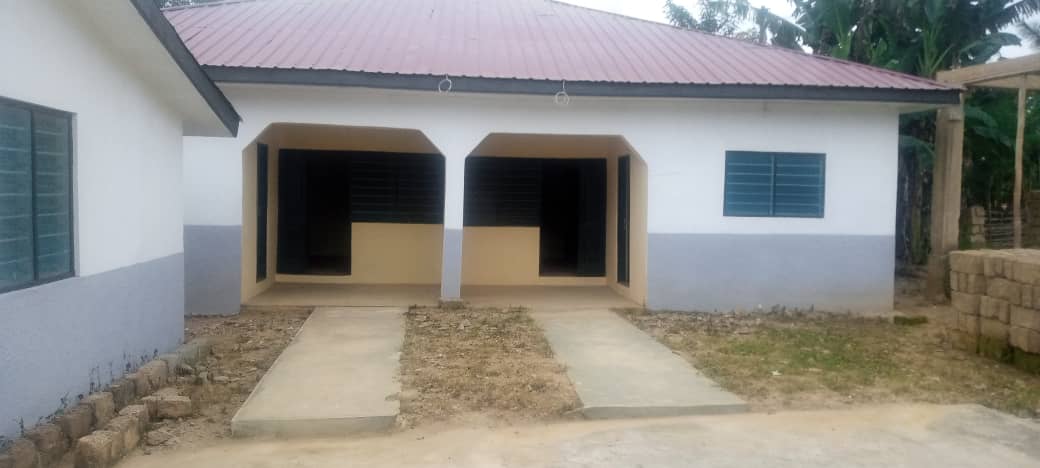 AGRICULTUREPlanting for Food and Jobs: 560 farmers are enrolled on Planting for Food and Jobs in the Municipal.Planting for Export and Rural Development (PERD)30,000 oil palm seedlings supplied to 130 farmers involving 44 females and 89 males on the PERD program. It is expected that 159.6 Hectares of oil palm plantation will be cultivated for the first phase. POLICY OUTCOME INDICATORS AND TARGETSKEY PERFORMANCE INFORMATION FOR BUDGET PROGRAMMESKEY PERFORMANCE INFORMATION FOR BUDGET PROGRAMMESKEY PERFORMANCE INFORMATION FOR BUDGET PROGRAMMESKEY PERFORMANCE INFORMATION FOR BUDGET PROGRAMS2021 BUDGET PROGRAMME PERFORMANCEFINANCIALS2021 KEY PROJECTS AND PROGRAMMES FROM ALL SOURCESSANITATION BUDGET PERFORMANCEDP SUPPORTED PROGRAMMESMODERNIZED AGRICULTURE IN GHANA (MAG)GOVERNMENT FLAGSHIP PROJECTS/PROGRAMMESOUTLOOK FOR 2022MMDA ADOPTED POLICY OBJECTIVES FOR 2021 Policy Outcome Indicators and TargetsEXPENDITURE BY BUDGET PROGRAMME AND ECONOMIC CLASSIFICATION ALL FUNDING SOURCESKEY PERFORMANCE INFORMATION FOR BUDGET PROGRAMMESKEY PERFORMANCE INFORMATION FOR BUDGET PROGRAMMESKEY PERFORMANCE INFORMATION FOR BUDGET PROGRAMMES2022 EXPENDITURE BY BUDGET PROGRAMME, PROJECTS AND ECONOMIC CLASSIFICATION2022 – 2025 REVENUE PROJECTIONS – IGF ONLYGOVERNMENT FLAGSHIP PROJECTS/PROGRAMMES FOR 20222022-2025 EXPENDITURE PROJECTIONS BY ECONOMIC CLASSIFICATIONALL FUNDING SOURCESSUMMARY OF EXPENDITURE BUDGET BY DEPARTMENT, ECONOMIC CLASSIFICATION AND FUNDING SOURCES -2022The Budget for 2022 is GH₵11,233,516.51 and the funding sources to implement the programmes and projects are IGF, GOG, DACF, and Donor.PROJECTS AND PROGRAMMES FOR 2022 AND CORRESPONDING COST AND JUSTIFICATIONCONCLUSIONIn summary the grand total of Kwaebibirem Municipal Assembly’s 2022 Composite Budget was estimated at GH₵11,233,516.51. This is comprised of IGF- GH₵1,280,747.00   (11.40%), GOG – GH₵2,923,189.80 (26.25%), DACF – GH₵5,234,875.15 (46.60%), DACF-RFG – GH₵1,172,563.00 (15.02%), and Donor – GH₵81,808.56 (0.73%)SANITATION BUDGETDP SUPPORT – AGRICULTURAL DEVELOPMENTMODERNIZING AGRICULTURE IN GHANA (MAG)COMPENSATION OF EMPLOYEESCOMPENSATION OF EMPLOYEES - NOMINAL ROLLDEPARTMENT: CENTRAL ADMINISTRATIONDEPARTMENT: HUMAN RESOURCE MANAGEMENT DEPARTMENT: STATISTICS  DEPARTMENT: SOCIAL WELFARE & COMMUNITY DEVELOPMENTDEPARTMENT: ENVIRONMENTAL HEALTHDEPARTMENT: AGRICULTUREDEPARTMENT: WORKSDEPARTMENT: PHYSICAL PLANNINGIGF STAFF – NOMINAL ROLLDEPARTMENT: CENTRAL ADMINISTRATION COMPENSATION OF EMPLOYEES – GRADESDEPARTMENT: CENTRAL ADMINISTRATIONDEPARTMENT: HUMAN RESOURCEDEPARTMENT: STATISTICSDEPARTMENT: ENVIRONMENTAL HEALTHDEPARTMENT: AGRICULTUREDEPARTMENT: WORKSDEPARTMENT: PHYSICAL PLANNINGDEPARTMENT: CENTRAL ADMINISTRATION – IGF STAFFCOMPENSATION OF EMPLOYEES – ALLOWANCESDEPARTMENT: CENTRAL ADMINISTRATIONDEPARTMENT: HUMAN RESOURCEDEPARTMENT: STATISTICSDEPARTMENT: SOCIAL WELFARE AND COMMUNITY DEVELOPMENTDEPARTMENT: ENVIRONMENTAL HEALTHDEPARTMENT: AGRICULTUREDEPARTMENT: WORKSDEPARTMENT: PHYSICAL PLANNINGRETIREMENT LISTDEPARTMENT: ENVIRONMENTAL HEALTHDEPARTMENT: AGRICULTUREOTHER ALLOWANCESCATEGORYPUBLICPUBLICPUBLICPUBLICPRIVATEPRIVATEPRIVATEPRIVATELEVELPRE-SCHOOLSPRIMJHSSHSPRE-SCHOOLSPRIMJHSSHSTOTAL7576682202044-TYPE 'A' FACILITYLOCATIONHospitalKadeHealth CentersAbbam, Subi, AsuomCHPS CentersPramkese, Okyinso, Abodom, Abehenease, Atobriso, Labikrom, Old Ntronang, Tweapease, Bomso, Kubease, Zongo, Adonkrono, Guggisberg, Stadium, Daakye, Otumi, Anweam, Kwae, James Town, Twumuwusu, Nkwatanang, Abompe, Takyiman, Abenaso, Kwamang, Apenkwa, Bowohomoden, MentabomiTOILET TYPEPERCENTAGE (%)Ventilated improve pit (VIP)29.4%Water closet ( WC)15.7%Biofil digester toilet0.7%Septic tank latrine (STL)3.3%Kumasi Ventilated improve pit latrine (KVIP)0.2%Improve pit latrine22.7%Pit latrine7%Houses without latrine21%S/NPOLICY OBJECTIVESGDs1Deepen political and Administrative Decentralization.SDG 16: Promote peaceful and inclusive societies for sustainable development, provide justice for all and build effective, accountable and inclusive institutions at all levels.2Improve decentralized planning.SDG 16: Promote peaceful and inclusive societies for sustainable development, provide justice for all and build effective, accountable and inclusive institutions at all levels.3Strengthen fiscal decentralization.SDG 16: Promote peaceful and inclusive societies for sustainable development, provide justice for all and build effective, accountable and inclusive institutions at all levels.4Promote sustainable, spatially integrated, balanced and orderly development of human settlements.SDG 11:  Make cities and human settlements inclusive, safe, resilient and sustainable.5Promote well-structured and integrated development to facilitate equitable access to good, quality and affordable social services.SDG 9: Build resilient infrastructure, promote inclusive and sustainable industrialization and foster innovation.6Improve efficiency and effectiveness of road transport infrastructure and services.SDG 9: Build resilient infrastructure, promote inclusive and sustainable industrialization and foster innovation.7Improve access to safe and reliable water supply services for all.SDG 9: Build resilient infrastructure, promote inclusive and sustainable industrialization and foster innovation.8Enhance inclusive and equitable access to, and participation in quality education at all levels.SDG 4: Ensure inclusive and equitable quality education and promote lifelong learning opportunities for all.9Ensure affordable, equitable, easily accessible and Universal Health Coverage (UHC).SDG 3: Ensure healthy lives and promote well-being for all at all ages.10Improve access to improved and reliable environmental sanitation services.SDG 6: Ensure availability and sustainable management of water and sanitation for all.11Ensure effective child protection, family welfare system, promote economic empowerment of women and full participation of People with Disability (PWDs) in social and economic development in the District and eradicate poverty in all its forms and dimensions.SDG 5: Achieve gender equality and empower all women and girls.11Ensure effective child protection, family welfare system, promote economic empowerment of women and full participation of People with Disability (PWDs) in social and economic development in the District and eradicate poverty in all its forms and dimensions.SDG 8: Promote sustained, inclusive and sustainable economic growth, full and productive employment and decent work for all.11Ensure effective child protection, family welfare system, promote economic empowerment of women and full participation of People with Disability (PWDs) in social and economic development in the District and eradicate poverty in all its forms and dimensions.SDG 10: Reduce inequalities within and among countries.11Ensure effective child protection, family welfare system, promote economic empowerment of women and full participation of People with Disability (PWDs) in social and economic development in the District and eradicate poverty in all its forms and dimensions.SDG 1: End poverty in all its forms everywhere.S/NPOLICY OBJECTIVESGDs12Improve production efficiency and yield.SDG 2: End hunger, achieve food security and improved nutrition to promote sustainable Agriculture.12Improve production efficiency and yield.SDG 13: Take urgent actions to combat Climate Change and its impacts.13Promote proactive planning for disaster prevention and mitigation.SDG 13: Take urgent actions to combat Climate Change and its impacts.REVENUE PERFORMANCE- IGF ONLYREVENUE PERFORMANCE- IGF ONLYREVENUE PERFORMANCE- IGF ONLYREVENUE PERFORMANCE- IGF ONLYREVENUE PERFORMANCE- IGF ONLYREVENUE PERFORMANCE- IGF ONLYREVENUE PERFORMANCE- IGF ONLYREVENUE PERFORMANCE- IGF ONLYREVENUE PERFORMANCE- IGF ONLYITEM2019201920202020202120212021% Perf. As at July, 2021BUDGETACTUALBUDGETACTUALBUDGETREVISED BUDGETACTUAL as at July, 2021% Perf. As at July, 2021Property Rate        354,295.00      300,920.32         316,568.00        137,946.00          360,000.00       280,000.00          120,920.65          22.75 Basic Rate                    -                     -                       -                      -                1,000.00           1,000.00                      -                 -   Fees        530,010.00      331,529.40         405,055.00        340,406.00          471,215.00       404,755.00          233,298.00          43.90 Fines                    -                     -              2,500.00              400.00            15,000.00           1,000.00                      -                 -   Licenses        132,850.00        67,530.95         141,041.00          69,118.00          178,050.00       126,220.00           40,435.00            7.61 Lands        151,786.00      130,059.00         107,250.00          69,064.00          148,000.00       127,000.00           79,539.00          14.97 Rent                    43,500.00                     36,262.72             41,000.00          27,966.00            41,000.00         58,000.00           41,469.00            7.80 Investment         46,204.00        16,083.50           14,000.00          76,150.27            17,000.00         25,500.00           15,822.27            2.98 TOTAL  1,258,645.00    882,385.89    1,027,414.00      721,050.27     1,231,265.00  1,023,475.00       531,483.92         51.93 EXPENDITURE PERFORMANCE (ALL DEPARTMENTS)- GOGEXPENDITURE PERFORMANCE (ALL DEPARTMENTS)- GOGEXPENDITURE PERFORMANCE (ALL DEPARTMENTS)- GOGEXPENDITURE PERFORMANCE (ALL DEPARTMENTS)- GOGEXPENDITURE PERFORMANCE (ALL DEPARTMENTS)- GOGEXPENDITURE PERFORMANCE (ALL DEPARTMENTS)- GOGEXPENDITURE PERFORMANCE (ALL DEPARTMENTS)- GOGEXPENDITURE PERFORMANCE (ALL DEPARTMENTS)- GOGITEM201920192020202020212021% Perf. as at July, 2021BUDGETACTUALBUDGETACTUALBUDGETACTUAL as at July,2021% Perf. as at July, 2021Compensation       2,003,271.40      1,836,332.08      1,677,754.39        2,740,877.28       3,372,026.76       1,967,484.02           58.35 Goods and Services            74,321.14          18,126.74           79,737.26             59,551.82           91,234.40            60,944.09           66.80 Assets                      -                       -                       -                         -                        -                        -                  -   TOTAL     2,077,592.54   1,854,458.82    1,757,491.65      2,800,429.10    3,463,261.16     2,028,428.11          58.57 REVENUE PERFORMANCE- ALL REVENUE SOURCESREVENUE PERFORMANCE- ALL REVENUE SOURCESREVENUE PERFORMANCE- ALL REVENUE SOURCESREVENUE PERFORMANCE- ALL REVENUE SOURCESREVENUE PERFORMANCE- ALL REVENUE SOURCESREVENUE PERFORMANCE- ALL REVENUE SOURCESREVENUE PERFORMANCE- ALL REVENUE SOURCESREVENUE PERFORMANCE- ALL REVENUE SOURCESREVENUE PERFORMANCE- ALL REVENUE SOURCESITEM2019201920202020202120212021% Perf. as at July, 2021BUDGETACTUALBUDGETACTUALBUDGETREVISED BUDGETACTUAL as at July, 2021% Perf. as at July, 2021IGF1,258,645.00            882,385.89          1,027,414.00            721,050.27  1,235, 015.00          1,023,475.00 531, 483.92             51.93 Compensation Transfer        2,003,271.40         1,836,332.08          1,677,754.39         2,740,877.28           2,935,842.03          3,372,026.76          1,967,484.02              58.35 Goods and Services Transfer             74,321.14              18,126.74               79,737.26              59,551.82                87,166.00               91,234.40               60,944.09              66.80 Assets Transfer                         -                             -                             -                             -                               -                             -                             -                      -   DACF        6,194,174.33         2,521,239.69          4,095,858.64         2,830,028.34           4,283,196.72          4,283,196.72             216,708.80                    -   DACF- RFG           714,291.00            511,750.08             823,657.17            294,299.00           1,729,001.00          1,739,433.00          1,677,806.00              96.46  MAG           182,858.00            174,246.07 174,246.07           152,561.27              116,858.00             116,858.00             107,472.60              91.97 TOTAL        9,168,915.87         5,944,080.55          7,878,667.53         6,798,367.98           9,152,063.75        10,626,223.88          4,030,415.51              37.93 EXPENDITURE PERFORMANCE (ALL DEPARTMENTS)- IGF ONLYEXPENDITURE PERFORMANCE (ALL DEPARTMENTS)- IGF ONLYEXPENDITURE PERFORMANCE (ALL DEPARTMENTS)- IGF ONLYEXPENDITURE PERFORMANCE (ALL DEPARTMENTS)- IGF ONLYEXPENDITURE PERFORMANCE (ALL DEPARTMENTS)- IGF ONLYEXPENDITURE PERFORMANCE (ALL DEPARTMENTS)- IGF ONLYEXPENDITURE PERFORMANCE (ALL DEPARTMENTS)- IGF ONLYEXPENDITURE PERFORMANCE (ALL DEPARTMENTS)- IGF ONLYEXPENDITURE PERFORMANCE (ALL DEPARTMENTS)- IGF ONLYITEM2019201920202020202120212021% Perf. as at July, 2021BUDGETACTUALBUDGETACTUALBUDGETREVISED BUDGETACTUAL as at July, 2021% Perf. as at July, 2021Compensation        386,145.00       260,417.14         232,000.00       319,749.48        235,500.00          262,596.00         167,608.58             63.83 Goods and Services        722,500.00       621,696.63         675,414.00       330,132.21        748,762.00          556,184.00         303,157.84             54.51 Assets        150,000.00          2,450.00         120,000.00        71,524.76        247,003.00          204,695.00           39,344.50             19.22 TOTAL   1,258,645.00    884,563.77    1,027,414.00    721,406.45   1,231,265.00    1,023,475.00       510,110.92            49.84 EXPENDITURE PERFORMANCE (ALL DEPARTMENTS)- ALL FUNDING SOURCESEXPENDITURE PERFORMANCE (ALL DEPARTMENTS)- ALL FUNDING SOURCESEXPENDITURE PERFORMANCE (ALL DEPARTMENTS)- ALL FUNDING SOURCESEXPENDITURE PERFORMANCE (ALL DEPARTMENTS)- ALL FUNDING SOURCESEXPENDITURE PERFORMANCE (ALL DEPARTMENTS)- ALL FUNDING SOURCESEXPENDITURE PERFORMANCE (ALL DEPARTMENTS)- ALL FUNDING SOURCESEXPENDITURE PERFORMANCE (ALL DEPARTMENTS)- ALL FUNDING SOURCESEXPENDITURE PERFORMANCE (ALL DEPARTMENTS)- ALL FUNDING SOURCESEXPENDITURE PERFORMANCE (ALL DEPARTMENTS)- ALL FUNDING SOURCESITEM2019201920202020202120212021% Perf. as at July, 2021BUDGETACTUALBUDGETACTUALBUDGETREVISED BUDGETACTUAL as at July 2021% Perf. as at July, 2021Compensation     2,389,416.40      2,096,749.22     1,909,754.39      3,100,626.76      2,736,327.03         3,634,622.76      2,135,092.60                 58.74 Goods and Services     3,468,722.08      2,442,317.35     2,902,690.16      2,455,229.59      3,290,633.72         3,150,091.12      1,369,208.57                 43.47 Assets     3,310,777.39      1,393,791.11     3,066,222.98      1,203,634.50      3,125,103.00         3,841,510.00         279,009.43                   7.26 TOTAL  9,168,915.87   5,932,857.68  7,878,667.53   6,759,490.85   9,152,063.75    10,626,223.88    3,783,310.60                35.60 Outcome Indicator DescriptionUnit of MeasurementBaseline (2019)Baseline (2019)Previous year’s performance (2020)Previous year’s performance (2020)Current year’s performance (2021)Current year’s performance (2021)Outcome Indicator DescriptionUnit of MeasurementTargetActualTargetActualTargetActuals as at July, 2021Improved fiscal resource mobilization & managementPercentage performance of IGF100%70.10%100%70.18%100%51.93%Improved fiscal resource mobilization & managementPercentage implementation of  revenue improvement plan 100%69%100%55%100%45%Improved productivity & performance of staff105 Staff salary validations done12121212127Outcome Indicator DescriptionUnit of MeasurementBaseline (2019)Baseline (2019)Previous year’s performance (2020)Previous year’s performance (2020)Current year’s performance (2021)Current year’s performance (2021)Outcome Indicator DescriptionUnit of MeasurementTargetActualTargetActualTargetActuals as at July, 2021Improved access to Health Care DeliveryMalaria Fatality Rate for children under 5 years0.200.200.20.46OPD attendance rate100%(1)83% (0.83)100(1)66% (0.66)100(1)53% (0.53)HIV Test Positivity rate6.1%4.8%6.1%Improved Reproductive and Child HealthAnnual Antenatal Care (ANC) coverage4%(2,878)51%4%(3,170)55.4%4%51%Percentage skilled deliveries60%36%60%37.2%60%25%New Family Planning acceptor rate40%40.4%40%46.3%40%47.1%Maternal Mortality rate per 100,000 live birth14048/100,000140014065/100,000Increased inclusive and equitable access to education at all levelsBECE Performance RateBoys :2,116Girls : 3,075Boys :1,366Girls : 1,293Boys :2,334Girls : 3,288Boys :1,355Girls : 1,262Boys :2,444Girls : 1,566Boys :1,442Girls : 1,426Increased Enrolment at all levels of EducationGross Enrolment RatePrim. - 14,000JHS -   7,000SHS-   5,000Prim.  12,713JHS –    6,341SHS-     4,463Prim.- 13,500JHS -  7,000SHS -   5,500Prim. - 12,513JHS  -  6,244SHS -   4,918Prim.  –13,500JHS -   7,000SHS  - 5,500Prim. -12,510JHS - 6,472SHS – 4,222Improved Environmental SanitationProportion of population with access to improved sanitation(toilet facility90%59%90%63%90%77%Outcome Indicator DescriptionUnit of MeasurementBaseline (2019)Baseline (2019)Previous year’s performance (2020)Previous year’s performance (2020)Current year’s performance (2021)Current year’s performance (2021)Outcome Indicator DescriptionUnit of MeasurementTargetActualTargetActualTargetActuals as at July, 2021Improved Environmental SanitationAverage of solid waste generated daily68,668 kg/day14,613.7kg/day71,668 kg/day17,490.40kg/day74,039.50 kg/day17,641.70 kg/dayImproved Income generating opportunities to poor and vulnerableNumber of  women engaged in economic activities643626643626643321Proportion of PWDs in the District established in economic and productive activities85%82%85%81 %85%-Improved condition of Feeder RoadsLength of feeder road reshaped25km15km30Km25km30km15kmImproved Development ControlNumber of Development Permits Issued over submitted requests383046403629Increased Crop ProductivityPercentage increase in agricultural production (cassava, maize, rice)Cassava-20.50%Maize- 25.62%Rice   - 28.50%Cassava -17.92%Maize  - 21.61%Rice    - 23.70%Cassava18.50%Maize- 22.50%Rice   - 20.50%Cassava-17.74%Maize – 19.80%Rice   - 18.61% Cassava18.21% Maize – 21.15%Rice   - 19.62%Cassava  - Maize – Rice Volume of crops produced under the ‘Planting for Food & Jobs’ programme (metric tonnes)Maize-3,500.00Rice- 650.45Maize- 3,652.61 Rice- 610,36Maize- 3,750.00Rice-  672.500Maize – 3,526.80Rice - 702.50Maize-3,681.30 Rice-805.50Maize – Rice- Number of registered farmers enrolled on Planting for Food and Jobs855763900661850466Outcome Indicator DescriptionUnit of MeasurementBaseline (2019)Baseline (2019)Previous year’s performance (2020)Previous year’s performance (2020)Current year’s performance (2021)Current year’s performance (2021)Outcome Indicator DescriptionUnit of MeasurementTargetActualTargetActualTargetActuals as at July, 2021Increased Livestock productionPercentage increase in livestock production22.50%16.85 %19.61 %17.05%21.43%-MANAGEMENT AND ADMINISTRATIONMANAGEMENT AND ADMINISTRATIONMANAGEMENT AND ADMINISTRATIONMANAGEMENT AND ADMINISTRATIONMANAGEMENT AND ADMINISTRATIONMANAGEMENT AND ADMINISTRATIONMain OutputsOutput IndicatorPast YearsPast YearsBudget YearBudget YearMain OutputsOutput Indicator2020 Target2020 Actual2021 Target2021 Actual (as at July)Statutory committee meetings organisedNumber of meetings organised for each statutory committee8986Town Hall / stakeholder consultative meetings organisedNumber of Town Hall / stakeholder consultative meetings organised2221Financial Reports PreparedAnnual Financial Reports Prepared Submitted 111-Financial Reports PreparedNumber of Financial Reports Prepared Submitted1212126INFRASTRUCTURE DELIVERY AND MANAGEMENTINFRASTRUCTURE DELIVERY AND MANAGEMENTINFRASTRUCTURE DELIVERY AND MANAGEMENTINFRASTRUCTURE DELIVERY AND MANAGEMENTINFRASTRUCTURE DELIVERY AND MANAGEMENTINFRASTRUCTURE DELIVERY AND MANAGEMENTMain OutputsOutput IndicatorPast YearsPast YearsBudget YearBudget YearMain OutputsOutput Indicator2020 Target	2020 Actual2021 Target2021 Actual (as at July)Development permits issuedNumber of Development permits issued50406029Number of classroom block constructed Status of completion2242Boreholes drilled and mechanised Number of Boreholes drilled and mechanised in the District1161Projects site meetings organized with all stakeholdersNumber of projects site meetings organized32263016SOCIAL SERVICE DELIVERYSOCIAL SERVICE DELIVERYSOCIAL SERVICE DELIVERYSOCIAL SERVICE DELIVERYSOCIAL SERVICE DELIVERYSOCIAL SERVICE DELIVERYMain OutputsOutput IndicatorPast YearsPast YearsBudget YearBudget YearMain OutputsOutput Indicator2020 Target2020 Actual2021 Target2021 Actual (as at July)CHPS compounds constructed aNumber of CHPS compound constructed 2-11National immunization program carried in the MunicipalityNumber of immunization programs carried out 5351Child rights promotion and protection interventions implementedNumber of Case work35303022Number of Day care centres inspected30153020Organize medical screening for food vendors to promote food safetyNumber of food vendors screened 3,000Nil3,5003,334ECONOMIC DEVELOPMENTECONOMIC DEVELOPMENTECONOMIC DEVELOPMENTECONOMIC DEVELOPMENTECONOMIC DEVELOPMENTECONOMIC DEVELOPMENTMain OutputsOutput IndicatorPast YearsPast YearsBudget YearBudget YearMain OutputsOutput Indicator2020 Target2020 Actual2021 Target2021 Actual (as at July)Agricultural Extension farms and homes visitedNumber of Agricultural extension farms and homes visited8,5768,2778,5765,256Crop Demonstration plots established by each AEANumber of crop Demonstration plots established by each AEA4444Oil palm seedlings procured to support Planting for Exports and Rural Development in the DistrictNumber of seedlings procured 50,00073,33350,00030,000ENVIRONMENTAL MANAGEMENTENVIRONMENTAL MANAGEMENTENVIRONMENTAL MANAGEMENTENVIRONMENTAL MANAGEMENTENVIRONMENTAL MANAGEMENTENVIRONMENTAL MANAGEMENTMain OutputsOutput IndicatorPast YearsPast YearsBudget YearBudget YearMain OutputsOutput Indicator2020 Target2020 Actual2021 Target2021 Actual (as at July)Clean up exercises organisedNumber of clean up exercises organised4441Workshop and training program organizedNumber of training workshop organized2221Educational campaign on disaster preventionEducational campaign on disaster prevention mitigation conducted127123Budget ProgramsBudget Actual as at July, 2021Management and Administration2,923,395.501,777,103.87Infrastructure Delivery and Management2,876,255.03557,751.84Social Services Delivery3,314,078.741,154,160.88Economic Development984,172.52                                       203,179.00 Environmental Management528,322.09                                       91,115.01 TOTAL10,626,223.88                                   3,783,310.60 NO.NAME OF PROJECT/PROGRAMMEAMOUNT BUDGETEDACTUAL PAYMENT AS AT JULY, 2021OUTSTANDING AMOUNTASOCIAL SERVICES DELIVERYSOCIAL SERVICES DELIVERYSOCIAL SERVICES DELIVERYSOCIAL SERVICES DELIVERY1Construction of 1 No. 3-unit Classroom Block with ancillary facility at Mereponso301,652.00204,524.31             97,127.54 2Construction of 1 No. 3-unit Classroom Block with ancillary facility at Kade MA240,578.00                                           236,085.654,492.35 4Construction of District Court926,534.55348,980.18          577,554.37 BINFRASTRUCTURE DELIVERY AND MANAGEMENTINFRASTRUCTURE DELIVERY AND MANAGEMENTINFRASTRUCTURE DELIVERY AND MANAGEMENTINFRASTRUCTURE DELIVERY AND MANAGEMENT1Construction of 1 No. 6 Seater WC toilet at Asuom market84,790.0072,429.00             12,294.55 CECONOMIC DEVELOPMENTECONOMIC DEVELOPMENTECONOMIC DEVELOPMENTECONOMIC DEVELOPMENTiAGRICULTURAL DEVELOPMENTAGRICULTURAL DEVELOPMENTAGRICULTURAL DEVELOPMENTAGRICULTURAL DEVELOPMENT1Conduct efficient and effective extension delivery (home and field visits, demonstrations to train about 65000 Agricultural Value Chain Actors on GAPs                                                                                    31,360.00                     23,841.00              7,519.00 2Facilitate Planting for Food and Jobs (PFJ) Through sensitization ,monitoring & evaluation of beneficiary farmers in the municipality December2,500.00                        2,000.00                     500.00 3Conduct 4  quarterly monitoring of all agricultural activities ,projects and programs by December 2021           18,600.00                      13,950.00                 4,650.00 NO.NAME OF PROJECT/PROGRAMMEAMOUNT BUDGETEDACTUAL PAYMENT AS AT JULY, 2021OUTSTANDING AMOUNT 4Build capacity of 35 technical staff on gender sensitive ,market oriented Agriculture and emerging cross cutting issues by December, 202131,043.00                     16,347.00              14,696.00  5Conduct Multi Round Annual Crops and Livestock Survey by December 20213,680.00                        1,634.00                 2,046.00 EECONOMIC DEVELOPMENTECONOMIC DEVELOPMENTECONOMIC DEVELOPMENTECONOMIC DEVELOPMENT 1Construction of 100 No. Market Stalls at Kade199,995.54                  140,784.92  59,210.62 Liquid WasteLiquid WasteLiquid WasteLiquid WasteNOName of Activity/ProjectBudgetActual as at July 20211Implement CLTS and monitoring of triggered Communities under CLTS programme          20,000.00                     -   2Fumigation        161,000.00 3 Disinfestation & clean up exercise           30,000.00 Sub-Total          211,000.00                     -   Solid WasteSolid WasteSolid WasteNOName of Activity/ProjectBudget1 Management of Landfill Site         251,000.00                     -   2Sanitation Improvement Package        160,200.00                     -   3 Preparation of MESAP           20,000.00                     -   4Procure 6 No. motorbike for environmental health activities           31,000.00                     -   5 Conduct site inspection, sensitize and enforcing bylaws regulations           30,000.00 6 Disinfestation & clean up exercise           30,000.00 7 Procure sanitary tools and items           30,000.00          4,500.00 Sub-Total        522,200.00          4,500.00 GRAND-TOTAL        733,200.00          4,500.00 No.Name of Activity/ProjectBudgetActual as at July 20211Pay utility bills, insurances, maintain official vehicle/motorbikes and purchase office consumable13,380.00            13,380.00 2Organize one annual Research Extension Leakage Committee (RELC)Planning session for 60 Agricultural Value Chain Actors4,550.00              4,550.00 3Conduct 4  quarterly monitoring of all agricultural activities ,projects and programs by December 202118,600            13,950.00 4Build capacity of 35 technical staff on gender sensitive ,market oriented Agriculture and emerging cross cutting issues by December, 202131,043.00            16,347.00 5Conduct Multi Round Annual Crops and Livestock Survey by December 20213,680.00              1,634.00 6Support running of DCAT Secretariat2,400.00                         -   7Conduct efficient and effective extension delivery (home and field visits, demonstrations to train about 65000 Agricultural Value Chain Actors on GAPs                                                                                    31,360.00            23,841.00 8Facilitate Planting for Food and Jobs (PFJ) Through sensitization ,monitoring & evaluation of beneficiary farmers in the municipality December2,500.00              2,000.00 9Facilitate production and distribution of 50000 oil palm seedlings to farmers under PERD.                                              2,900.00                         -   10Facility production and distribution of 10000 cockerels to farmers under Rearing for Food and Jobs(RFJ)3,300                         -   11Train 300 FBO  Executives members on  climate smart Agriculture and Land and Water Conservation Practice by December 20213,145.00            13,770.00 Total116,858.00            89,472.00 No.Name of Activity/ProjectBudgetActual as at July 20211Supply of 700 mono desks     125,000.00        125,000.00 2Facilitate production and distribution of 50000 oil palm seedlings to farmers under PERD      51,250.00                     -   3Facilitate Planting for Food and Jobs (PFJ) Through sensitization ,monitoring & evaluation of beneficiary farmers in the municipality December2,500.00                2,000.00 Total   178,750.00      127,000.00 FOCUS AREAADOPTED POLICY OBJECTIVE BUDGET ALLOCATION Local Government and DecentralizationDeepen political and administrative decentralization                                     3,884,492.24 Local Government and DecentralizationImprove decentralized planning                                         268,000.00 Local Government and DecentralizationStrengthen fiscal decentralization                                         167,741.79 Infrastructural DevelopmentPromote well-structured and integrated development to facilitate equitable access to good, quality and affordable social services                                     4,012,751.00 Water and SanitationImprove access to safe and reliable water supply for all                                         325,675.00 Transport InfrastructureImprove efficiency and effectiveness of road transport infrastructure and services                                         244,612.10 Education and TrainingEnhance inclusive and equitable access to, and participation in quality education at all levels                                         147,741.79 Health and Health ServicesEnsure affordable, equitable, easily accessible and universal health coverage                                         422,140.90 Sanitation ManagementImprove access to improved and reliable environmental sanitation service                                         667,417.91 Social ProtectionStrengthen Social protection especially for children, women, Persons with Disability and the elderly                                         210,000.58 Gender EqualityPromote Economic empowerment of women                                             5,502.00 Agricultural and Rural DevelopmentImprove production efficiency and yield                                         676,261.09 FOCUS AREAADOPTED POLICY OBJECTIVE BUDGET ALLOCATION Private Sector DevelopmentSupport Entrepreneurship and SME development                                         151,000.00 Disaster ManagementPromote proactive planning for disaster prevention and mitigation                                           25,000.00 TOTAL                                   11,208,336.51 Outcome Indicator DescriptionUnit of MeasurementBaseline (2019)Baseline (2019)Previous year (2020)Previous year (2020)Current year (2021)Current year (2021)Budget Year(2022)Indicative Year (2023)Indicative Year (2024)Indicative Year (2025)Outcome Indicator DescriptionUnit of MeasurementTargetActualTargetActualTargetActualTargetTargetImproved fiscal resource mobilization & managementPercentage performance of IGF 100%70.10%100%70.18%100%51.93%100%100%100%100%Improved fiscal resource mobilization & managementPercentage implementation of  revenue improvement plan 100%69%100%55%100%45%100%100%100%100%Improved productivity & performance of staff105 Staff salary validations done1212121212712121212Improved access to Health Care DeliveryMalaria Fatality Rate for children under 5 years0.200.200.20.460.20.20.20.2OPD attendance rate100%(1)83% (0.83)100(1)66% (0.66)100(1)53% (0.53)100(1)100(1)100(1)100(1)HIV Test Positivity rate6.1%4.8%6.1%Improved Reproductive and Child HealthAnnual Antenatal Care (ANC) coverage40%(2,878)51%40%(3,170)55.4%40%51%40%40%40%40%Percentage skilled deliveries60%36%60%37.2%60%25%60%60%60%60%New Family Planning acceptor rate4%40.4%4%46.3%4%47.1%4%4%4%4%Maternal Mortality rate per 100,000 live birth14048/100,000140014065/100,000140140140140Outcome Indicator DescriptionUnit of MeasurementBaseline (2019)Baseline (2019)Previous year (2020)Previous year (2020)Current year (2021)Current year (2021)Budget Year(2022)Indicative Year (2023)Indicative Year (2024)Indicative Year (2025)Outcome Indicator DescriptionUnit of MeasurementTargetActualTargetActualTargetActualTargetTargetTargetTargetIncreased Enrolment at all levels of EducationGross Enrolment RatePri. 14,000JHS    7,000SHS  5,000Pri. 12,713JHS –  6,341SHS   4,463Pri.13,500JHS - 7,000SHS -  5,500Pri. 12,513JHS  - 6,244SHS - 4,918Pri. 13,500JHS - 7,000SHS  -5,500Pri.12,510JHS -6,472SHS- 4,222Pri. 13,500JHS - 7,000SHS- 5,500Pri.13,500JHS - 7,000SHS-5,500Pri.13,500JHS - 7,000SHS-5,500Pri.13,500JHS - 7,000SHS -5,500Improved Environmental SanitationProportion of population with access to improved sanitation(toilet facility90%59%90%63%90%77%90%90%90%90%Improved Environmental SanitationAverage of solid waste generated daily68,668 kg/day14,613.7kg/day71,668 kg/day17,490.40kg/day74,039.50 kg/day17,641.70 kg/day74,039.50 kg/day74,039.50 kg/day74,039.50 kg/day74,039.50 kg/dayImproved Income generating opportunities to poor and vulnerableNumber of  women engaged in economic activities828643828643828643828828828828Proportion of PWDs in the District established in economic and productive activities85%82%85%81 %85%-85%85%85%85%Improved condition of Feeder RoadsLength of feeder road reshaped25km15km30Km25km30km15km30km30km30km30kmImproved Development ControlNumber of Development Permits Issued over submitted requests38304640362936363636Increased Crop ProductivityPercentage increase in agricultural production (cassava, maize, rice)Cass-20.50%Mai  25.62%Rice   - 28.50%Cass -17.92%Mai  21.61%Rice    - 23.70%Cass 18.50%Mai 22.50%Rice   - 20.50%Cass 17.74%Ma  19.80%Ri  18.61% Cass 18.21% Ma 21.15%Ri 19.62%Cassava  - Maize – Rice Cas 18.21% Ma21.15%Ri 19.62% Cass 18.21% Maiz 21.15%Rice   - 19.62%Cass 18.21% Mai  21.15%Rice 19.62%Cass 18.21% Maiz 21.15%Rice   - 19.62%Outcome Indicator DescriptionUnit of MeasurementBaseline (2019)Baseline (2019)Previous year (2020)Previous year (2020)Current year (2021)Current year (2021)Budget Year(2022)Indicative Year (2023)Indicative Year (2024)Indicative Year (2025)Outcome Indicator DescriptionUnit of MeasurementTargetActualTargetActualTargetActualTargetTargetTargetTargetNumber of registered farmers enrolled on Planting for Food and Jobs855763900661850466850850850850Increased Livestock productionPercentage increase in livestock production22.50%16.85 %19.61 %17.05%21.43%%21.43%21.43%21.43%21.43%BUDGET PROGRAMMECOMPENSATION OF EMPLOYEESAMOUNT GH₵AMOUNT GH₵AMOUNT GH₵BUDGET PROGRAMMECOMPENSATION OF EMPLOYEESGOODS & SERVICESCAPITAL EXPENDITURE TOTALManagement and Administration        2,031,993.03    2,391,391.61          236,398.02      4,871,000.68 Infrastructure Delivery and Management            170,218.82        358,030.00      1,624,672.77      2,152,921.59 Social Services Delivery            349,333.70        713,469.75      1,931,986.00      3,509,942.45 Economic Development            561,753.25        313,116.56          874,869.81 Environmental and Management                             -            36,000.00                            -              36,000.00 TOTAL        3,113,298.80    3,812,007.92      3,793,056.79    11,233,516.51 MANAGEMENT AND ADMINISTRATIONMANAGEMENT AND ADMINISTRATIONMANAGEMENT AND ADMINISTRATIONMANAGEMENT AND ADMINISTRATIONMANAGEMENT AND ADMINISTRATIONMANAGEMENT AND ADMINISTRATIONMANAGEMENT AND ADMINISTRATIONMANAGEMENT AND ADMINISTRATIONMANAGEMENT AND ADMINISTRATIONMANAGEMENT AND ADMINISTRATIONMain OutputsOutput IndicatorPast YearsPast YearsPast YearsPast YearsProjectionsProjectionsProjectionsProjectionsMain OutputsOutput Indicator2020  Target2020 Actual2021 Target2021 Actual as at JulyBudget YearIndicative YearIndicative YearIndicative YearMain OutputsOutput Indicator2020  Target2020 Actual2021 Target2021 Actual as at July2022202320242025Statutory committee meetings organisedNumber of meetings organised for each statutory committee89868888Town Hall / stakeholder consultative meetings organisedNumber of Town Hall / stakeholder consultative meetings organised22212222Capacity building programmes organised for staff and Assembly membersNumber of capacity building programmes organised22522222INFRASTRUCTURE DELIVERY AND MANAGEMENTINFRASTRUCTURE DELIVERY AND MANAGEMENTINFRASTRUCTURE DELIVERY AND MANAGEMENTINFRASTRUCTURE DELIVERY AND MANAGEMENTINFRASTRUCTURE DELIVERY AND MANAGEMENTINFRASTRUCTURE DELIVERY AND MANAGEMENTINFRASTRUCTURE DELIVERY AND MANAGEMENTINFRASTRUCTURE DELIVERY AND MANAGEMENTINFRASTRUCTURE DELIVERY AND MANAGEMENTINFRASTRUCTURE DELIVERY AND MANAGEMENTManagement Meetings organizedNumber of meeting held12712212121212Development permits issuedNumber of Development permits issued    50     40     60    29     60     60     60     60CHPS compounds constructed aNumber of CHPS compound constructed       2       -      1      12222SOCIAL SERVICES DELIVERYSOCIAL SERVICES DELIVERYSOCIAL SERVICES DELIVERYSOCIAL SERVICES DELIVERYSOCIAL SERVICES DELIVERYSOCIAL SERVICES DELIVERYSOCIAL SERVICES DELIVERYSOCIAL SERVICES DELIVERYSOCIAL SERVICES DELIVERYSOCIAL SERVICES DELIVERYMain OutputsOutput IndicatorPast YearsPast YearsPast YearsPast YearsProjectionsProjectionsProjectionsProjectionsMain OutputsOutput Indicator2020  Target2020 Actual2021 Target2021 Actual as at JulyBudget YearIndicative YearIndicative YearIndicative YearMain OutputsOutput Indicator2020  Target2020 Actual2021 Target2021 Actual as at July2022202320242025National immunization program carried in the MunicipalityNumber of immunization programs carried out       5      3      5      1      5      5      5      5Child rights promotion and protection interventions implementedNumber of Case work     35     30     30     22     30     30     30     30Number of Day care centres inspected     30     15     30     20     30     30     30     30Organize medical screening for food vendors to promote food safetyNumber of food vendors screened   3,000    Nil   3,500   3,334   3,500   3,500   3,500   3,500ECONOMIC DEVELOPMENTECONOMIC DEVELOPMENTECONOMIC DEVELOPMENTECONOMIC DEVELOPMENTECONOMIC DEVELOPMENTECONOMIC DEVELOPMENTECONOMIC DEVELOPMENTECONOMIC DEVELOPMENTECONOMIC DEVELOPMENTECONOMIC DEVELOPMENTPast YearsPast YearsPast YearsPast YearsProjectionsProjectionsProjectionsProjectionsMain OutputsOutput Indicator2020  Target2020 Actual2021 Target2021 Actual as at JulyBudget YearIndicative YearIndicative YearIndicative YearMain OutputsOutput Indicator2020  Target2020 Actual2021 Target2021 Actual as at July2022202320242025Agricultural Extension farms and homes visitedNumber of Agricultural extension farms and homes visited  8,576  8,277   8,576   5,256   8,576   8,576   8,576   8,576Crop Demonstration plots established by each AEANumber of crop Demonstration plots established by each AEA     4      4      4      4      4      4      4      4Oil palm seedlings procured to support Planting for Exports and Rural Development in the DistrictNumber of seedlings procured  50,00073,333 50,000 30,000 50,000 50,000 50,000 50,000ENVIRONMENTAL MANAGEMENTENVIRONMENTAL MANAGEMENTENVIRONMENTAL MANAGEMENTENVIRONMENTAL MANAGEMENTENVIRONMENTAL MANAGEMENTENVIRONMENTAL MANAGEMENTENVIRONMENTAL MANAGEMENTENVIRONMENTAL MANAGEMENTENVIRONMENTAL MANAGEMENTENVIRONMENTAL MANAGEMENTPast YearsPast YearsPast YearsPast YearsProjectionsProjectionsProjectionsProjectionsMain OutputsOutput Indicator2020  Target2020 Actual2021 Target2021 Actual as at JulyBudget YearIndicative YearIndicative YearIndicative YearMain OutputsOutput Indicator2020  Target2020 Actual2021 Target2021 Actual as at July2022202320242025Climate Change programmes organisedNumber of Climate change  programmes organised      4      4      4      1      4      4      4      4Clean up exercises organisedNumber of clean up exercises organised      4      4      4      1      4      4      4      4Logistics and relief items providedNumber  of beneficiary communities 179211121212121BUDGET PROGRAMMEKEY PRIORITY PROJECT FOR 2022AMOUNT GH₵AMOUNT GH₵AMOUNT GH₵BUDGET PROGRAMMEKEY PRIORITY PROJECT FOR 2022GOODS & SERVICESCAPITAL EXPENDITURETOTALMANAGEMENT AND ADMINISTRATIONSupply of office Furniture and fittings and their maintenance       40,000.00                           -            40,000.00 MANAGEMENT AND ADMINISTRATIONSupply of laptops, computers and accessories       39,000.00                           -            39,000.00 MANAGEMENT AND ADMINISTRATIONMaintenance of Security, Law & Order       40,000.00                           -            40,000.00 MANAGEMENT AND ADMINISTRATION Rehabilitation of the 5 No Area Councils and furnishing of the Area Councils with furniture and computers        67,741.79                           -            67,741.79 MANAGEMENT AND ADMINISTRATIONCapacity Building / seminars and conferences for Staff & Assembly members.       60,859.00                           -            60,859.00 MANAGEMENT AND ADMINISTRATIONData Collection and update and revenue mobilization activities       40,000.00                           -            40,000.00 MANAGEMENT AND ADMINISTRATIONMonitoring of developmental projects and programmes, Preparation of Composite Budget, Strategic Plan and organize quarterly MPCU meetings       75,000.00                           -            75,000.00 BUDGET PROGRAMMEKEY PRIORITY PROJECT FOR 2022AMOUNT GH₵AMOUNT GH₵AMOUNT GH₵BUDGET PROGRAMMEGOODS & SERVICESCAPITAL EXPENDITURETOTALINFRASTRUCTURAL DEVELOPMENT AND MANAGEMENTConstruction of 2 No. Foot Bridges at Kade and Abaam                       -           276,195.94        276,195.94 INFRASTRUCTURAL DEVELOPMENT AND MANAGEMENT Rehabilitate, reshape of feeder roads for selected communities                        -           218,150.45        218,150.45 INFRASTRUCTURAL DEVELOPMENT AND MANAGEMENTConstruction of 2 No. Culverts at Otumi and Twumwusu                        -           108,860.00        108,860.00 INFRASTRUCTURAL DEVELOPMENT AND MANAGEMENT Repair of faulty boreholes                         -             38,027.00          38,027.00 INFRASTRUCTURAL DEVELOPMENT AND MANAGEMENTDrilling and mechanization of 2N0. borehole with overhead tank @ 45,135.00                       -             90,270.00          90,270.00 INFRASTRUCTURAL DEVELOPMENT AND MANAGEMENTStreet Naming project and property addressing     100,000.00        100,000.00 INFRASTRUCTURAL DEVELOPMENT AND MANAGEMENTValuation of Properties in the Municipal     100,000.00        100,000.00 SOCIAL SERVICES DELIVERY Supply of 500 No. mono desks @ 280.00         140,000.00        140,000.00 ECONOMIC DEVELOPMENTFacilitate production and distribution of 50000 oil palm seedlings to farmers under PERD.          3,472.00            3,472.00 BUDGET PROGRAMMEKEY PRIORITY PROJECT FOR 2022AMOUNT GH₵AMOUNT GH₵AMOUNT GH₵BUDGET PROGRAMMEKEY PRIORITY PROJECT FOR 2022GOODS & SERVICESCAPITAL EXPENDITURETOTAL ECONOMIC DEVELOPMENTConduct efficient and effective extension delivery (home and Field visits, demonstrations to train about 65000 Agricultural Value Chain Actors on GAPs       23,800.00          23,800.00  ECONOMIC DEVELOPMENTFacilitate Planting for Food and Jobs (PFJ) through sensitization, monitoring & evaluation of beneficiary farmers in the municipality by December 2022       64,000.00          64,000.00  ECONOMIC DEVELOPMENTFacilitate production and distribution of 10000 cockerels to farmers under PERD          8,500.00            8,500.00 ENVIRONMENTAL MANAGEMENTProvide relief items to disaster victims       25,000.00          25,000.00 ITEM202120212022202320242025BudgetActual as at July, 2021ProjectionProjectionProjectionProjectionProperty Rate       280,000.00     120,920.65        389,195.00        395,032.93        400,958.42        406,972.80 Basic Rate           1,000.00                 -              1,000.00            1,015.00            1,030.23            1,045.68 Fees       404,755.00     233,298.00        464,580.00        471,548.70        478,621.93        485,801.26 Fines           1,000.00                 -              1,000.00            1,015.00            1,030.23            1,045.68 Licenses       126,220.00       40,435.00        194,832.00        197,754.48        200,720.80        203,731.61 Lands       127,000.00       79,539.00        152,000.00        154,280.00        156,594.20        158,943.11 Rent         58,000.00       41,469.00          58,140.00          59,012.10          59,897.28          60,795.74 Investment         25,500.00       15,822.27          20,000.00          20,300.00          20,604.50          20,913.57 Total  1,023,475.00   531,483.92   1,280,747.00   1,299,958.21   1,319,457.58   1,339,249.44 NO.Type of Flagship Project/ProgrammeName of Activity/ProjectBudget GH₵Funding Sources1AGRICULTUREFacilitate production and distribution of 50000 oil palm seedlings to farmers under PERD.          3,350.00 DONOR/GOG2AGRICULTUREDevelop oil palm nursery and provide technical support to farmers under PERD        64,000.00 DONOR/DACF/GOG3AGRICULTUREFacilitate production and distribution of 10000 cockerels to farmers under RFJ          8,500.00 DONOR/DACF/GOG4AGRICULTUREFacilitate production and distribution of 10000 cockerels to farmers under PERD          8,500.00 DACF/GOG5 EDUCATION  Supply of 900 No. mono desks @ 280.00   252,000.00   DACF/DACF-RFGTOTAL        336,350.00 Expenditure Items2021 BudgetActual as at July, 20212022202320242025COMPENSATION     3,634,622.76      2,135,092.60      3,113,298.80      3,424,628.68     3,767,091.55      4,143,800.70 GOODS & SERVICES     3,150,091.12      1,369,208.57      3,812,007.92      4,002,608.32     4,202,738.73      4,412,875.67 ASSETS     3,841,510.00         279,009.43      4,283,029.79      4,154,084.16     4,361,788.37      4,579,877.79 TOTAL   10,626,223.88      3,783,310.60    11,233,516.51    11,581,321.16   12,331,618.65    13,136,554.16 SNDepartmentCompensationGoods and servicesAssetsTotalFunding (indicate the amount against the funding sources)Funding (indicate the amount against the funding sources)Funding (indicate the amount against the funding sources)Funding (indicate the amount against the funding sources)Funding (indicate the amount against the funding sources)TotalSNDepartmentCompensationGoods and servicesAssetsTotalAssembly's IGFGOGDACFDACF/RFGMAG1Central Administration   1,932,340.17    2,213,223.65        201,398.02      4,346,961.84 941,997.601,657,708.171,747,256.074,346,961.842Works department       123,823.68          71,748.00    1,624,672.77      1,820,244.45 272,149.40141,544.68971,832.37       434,718.00 1,820,244.453Department of Agriculture       561,753.25        212,116.56                         -            773,869.81 6,000.00596,061.2590,000.00     81,808.56 773,869.814Department of SWCD       349,333.70        504,857.06          854,190.76 6,000.00366,725.70481,465.06854,190.766Human Resource Mgt         69,803.86        103,359.00          173,162.86 14,000.0083,303.8630,000.00         45,859.00 173,162.867Statistics         29,849.00          19,500.00            49,349.00 6,000.0043,349.0049,349.0010Physical Planning46,395.14286,282.00332,677.146,000.0059,677.14267,000.00332,677.1411Trade and Industry-101,000.00101,000.001,000.00100,000.00101,000.0012Finance-55,308.9635,000.0090,308.9624,600.0065,708.9690,308.9613Education youth and sports-148,741.791,467,153.001,615,894.791,000.00637,741.79       977,153.00 1,615,894.7914Disaster Prevention & Management-26,000.0026,000.001,000.0025,000.0026,000.0015Natural resource conservation-10,000.0010,000.0010,000.0010,000.0016Health-59,870.90979,986.001,039,856.901,000.00808,870.90       229,986.00 1,039,856.90TOTALS3,113,298.803,812,007.923,767,876.7911,233,516.511,280,747.002,948,369.805,234,875.15   1,687,716.00      81,808.56 11,233,516.51PROGRAMMES & PROJECTS (BY SECTORS)  IGF (GH₵)   GOG (GH₵)  DACF- (GH₵)   DACF-RFG(GH₵)  OTHER DONOR (GH₵)    Total Budget (GH₵)  Justification - What do you intend to achieve with the programs/projects and how does this link to your objectivesGOVERNMENT PRIORITY PROJECTSGOVERNMENT PRIORITY PROJECTSGOVERNMENT PRIORITY PROJECTSGOVERNMENT PRIORITY PROJECTSGOVERNMENT PRIORITY PROJECTSGOVERNMENT PRIORITY PROJECTSGOVERNMENT PRIORITY PROJECTSGOVERNMENT PRIORITY PROJECTSConstruction  of CHPS compound with Accommodation Old Ntronang                    -                      -        400,000.00                  -                      -          400,000.00 To improve health care in health centerSupply of 500 mono desks to some selected schools @ 280     140,000.00        140,000.00 To provide decent desks to enhance teaching and learningDrilling and mechanization of 5No. borehole with overhead tank @ 45,135 Twumwusu Krobo, Senya, Nyinatease, Subi and Darmang     225,675.00        225,675.00 To ensure access to portable drinking waterConstruction 1No 3-units classroom Block with ancillary facility at Adankronu       300,000.00        300,000.00 To provide decent classroom blocks to enhance teaching and learningSub-Total   1,065,675.00                         -                      -       1,065,675.00 B.P. 1: MANAGEMENT AND ADMINISTRATIONB.P. 1: MANAGEMENT AND ADMINISTRATIONB.P. 1: MANAGEMENT AND ADMINISTRATIONB.P. 1: MANAGEMENT AND ADMINISTRATIONB.P. 1: MANAGEMENT AND ADMINISTRATIONB.P. 1: MANAGEMENT AND ADMINISTRATIONB.P. 1: MANAGEMENT AND ADMINISTRATIONB.P. 1: MANAGEMENT AND ADMINISTRATIONGENERAL ADMINISTRATIONCompensation of Employees          299,812.00      1,167,987.97                          -                           -                             -        1,467,799.97 Staff compensatedProtocol services            20,000.00          100,000.00            120,000.00 To further deepen the decentralization processOfficial celebrations            10,000.00          60,000.00            70,000.00 National Celebration supported Indebtedness to ERCC         25,000.00            25,000.00 Payment of ERCC DebtPROGRAMMES & PROJECTS (BY SECTORS)  IGF (GH₵)   GOG (GH₵)  DACF- (GH₵)   DACF-RFG(GH₵)  OTHER DONOR (GH₵)    Total Budget (GH₵)  Justification NALAG Dues                             -            10,000.00            10,000.00 Payment of NALAG DuesProjects initiation-Advert of assembly's projects/ EPA         20,000.00            20,000.00 To ensure transparency in project deliveryOperation and Maintenance of official vehicles            30,000.00          70,000.00            100,000.00 Service delivery enhanced.  Maintenance and repairs of assembly's office and fencing            20,000.00        90,897.96          110,897.96 Assembly Buildings constructed and maintainedMaintenance and repairs of official Bungalow            30,000.00          78,811.00            108,811.00 Assembly Bungalows maintainedSupply of office Furniture and fittings and their maintenance               5,000.00          40,000.00            45,000.00 Work effectiveness and efficiency enhanced.Maintenance of Security, Law & Order            20,000.00          40,000.00            60,000.00 Life and property protected in the Municipality.Repair of Assembly's cesspit emptier         50,000.00            50,000.00 To enhance service deliveryProvision and repair of Street Lights       100,000.45          100,000.45  To enhance security and protection of human lifeExpansion/Extension of street lights at Tsumwusu, Tetekaasum, Pega, Adankrono and Kwae         81,195.94            81,195.94  To enhance security and protection of human life Procure 1 No. Double Cabin Pick-Up        162,218.02          162,218.02 To enhance effective service delivery Provision office space and furnishing  5  of the Zonal Councils with furniture and computers                             -            67,741.79            67,741.79 To enhance sub-structure support and improve service deliveryCommunity Initiated Projects –MP                            -          120,000.00          120,000.00 To encourage the undertaking of self-help projects in communitiesPROGRAMMES & PROJECTS (BY SECTORS)  IGF (GH₵)   GOG (GH₵)  DACF- (GH₵)   DACF-RFG(GH₵)  OTHER DONOR (GH₵)    Total Budget (GH₵)  Justification Staff Development            25,000.00            25,000.00 Staff compensated Audit Meeting (O.E)            12,000.00            12,000.00 Strengthen Administrative and Political Decentralization. Public Education & Sensitization            15,000.00            15,000.00 Inform public of activities of the Assembly and include them in decision making Substructure Allow. Ass. Sitting            52,000.00            52,000.00 Grassroots participation in local governance promoted for the overall development of the Municipality. Contingency- Refurbishment               2,000.00               2,000.00 To cater for unforeseen exigenciesDonation            19,000.00            19,000.00 Undertake Social commitments /Co-operate responsibilities in the MunicipalityTraditional Authority            10,000.00            10,000.00 To support Chieftaincy institutions on national developmentFuel and Lubricants- Official          120,000.00          120,000.00 To enhance productivity at the work place Local Travel Cost            40,000.00            40,000.00 To enhance productivity at the work placeInsurance of official Vehicle/motors            10,000.00            10,000.00 To enhance productivity at the work place Hiring of Vehicle for attending occasions               2,000.00               2,000.00 To enhance productivity at the work place Hotels and Accommodation            15,000.00            15,000.00 Being payment of Hotel Accommodation PROGRAMMES & PROJECTS (BY SECTORS)  IGF (GH₵)   GOG (GH₵)  DACF- (GH₵)   DACF-RFG(GH₵)  OTHER DONOR (GH₵)    Total Budget (GH₵)  Justification Hiring of canopy, chairs, PA system, etc               4,000.00               4,000.00 To enhance service deliveryPrinted Materials & Stationery            15,000.00            15,000.00 Work effectiveness and efficiency enhanced.Cleaning Materials            10,000.00            10,000.00 To enhance productivity at the work place Purchase of Petty Tools               8,000.00               8,000.00 To enhance productivity at the work place  Electricity Charges             68,000.00            68,000.00 To enhance productivity at the work place Telecommunication               2,000.00               2,000.00 To enhance productivity at the work place Postal Charges                  600.00                  600.00 To enhance productivity at the work placeMaintenance of furniture & Fittings               5,000.00               5,000.00 Service delivery enhanced.  Support for Non- Decentralization               4,000.00               4,000.00 To enhance effective service deliveryEmbossment of assembly assets               2,000.00               2,000.00 For easy identification of Assembly's assetRegistration of motor bikes for Hon. Assembly Members @ 150 each               8,550.00               8,550.00 To enhance effective service deliverySupply of uniform for cleaners/laborers/securities               2,000.00               2,000.00 To enhance effective service deliverySub-Total          885,962.00      1,167,987.97    1,164,865.16                         -                             -        3,218,815.13 PLANNING, BUDGETTING AND COORDINATIONPROGRAMMES & PROJECTS (BY SECTORS)  IGF (GH₵)   GOG (GH₵)  DACF- (GH₵)   DACF-RFG(GH₵)  OTHER DONOR (GH₵)    Total Budget (GH₵)  Justification Preparation of Fee Fixing Resolution & Gazetting and town hall meetings                            -                             -            38,000.00                         -                             -              38,000.00 To facilitate the preparation of the composite and to determine the level of fees Data Collection and update and revenue mobilization activities         40,000.00            40,000.00  To facilitate planning and budgetingMonitoring of developmental projects and programmes, Preparation of Composite Budget, Strategic Plan and organize quarterly MPCU meetings         85,000.00            85,000.00 To enhance effective service deliveryOrganize Sub-Committee meetings, 4-Executive committee and 4General Assembly Meetings, Organize Municipal Tender committee meetings, organize quarterly Entity Tender Committee (Refreshment)            23,408.00            23,408.00 Strengthen Administrative and Political Decentralization. Field Operations Revenue Mobilization/implement RIAP activities            31,627.60            31,627.60  Ensure availability of accurate data all year roundSupply of computers and accessories 25,180.00 25,180.00 To enhance effective service deliverySub-Total            55,035.60                           25,180.00         153,000.00                         -                             -            233,215.60 DEPARTMENT OF STATISTICSCompensation of Employees           29,849.00            29,849.00 Staff compensatedPROGRAMMES & PROJECTS (BY SECTORS)  IGF (GH₵)   GOG (GH₵)  DACF- (GH₵)   DACF-RFG(GH₵)  OTHER DONOR (GH₵)    Total Budget (GH₵)  Justification To update and extend the scope of data hub for KbMA (G & S)               1,500.00              4,050.00                          -                           -                             -                 5,550.00 Ensure availability of accurate data all year roundStatistical analysis, report and presentation of findings (G & S)               1,500.00              3,000.00               4,500.00 To improve service deliveryProcure office equipment and stationeries (G & S)             2,000.00               2,000.00 To promote responsiveness in public service deliveryData collection exercise on sanitation (G & S)               1,000.00              2,450.00               3,450.00 Enhance reliable data on sanitationProcure  Printer (G & S)             2,000.00               2,000.00 Computers and accessories, air conditioners, furniture and fixtures( tables, chairs), photocopies, cabinets, scanners, projectors, flip chat stand, drawers, software, binding machinesFuel for internal management               2,000.00               2,000.00 To enhance productivity at the placeSub-Total               6,000.00            43,349.00                          -                           -                             -              49,349.00 HUMAN RESOURCE MANAGEMENTCompensation of Employees           69,803.86            69,803.86 Staff compensatedPreparation of capacity building plan and capacity building training for drivers (G & S)               3,000.00            11,500.00                          -                           -                             -              14,500.00  Capacity of staff and Assembly members enhanced for effective implementation of the decentralization policy, plans and programmes.Procure office curtains  (G & S)                 500.00                  500.00 To ensure a conducive working environmentPROGRAMMES & PROJECTS (BY SECTORS)  IGF (GH₵)   GOG (GH₵)  DACF- (GH₵)   DACF-RFG(GH₵)  OTHER DONOR (GH₵)    Total Budget (GH₵)  Justification Procure 1 No. table top fridge (G & S)             1,500.00               1,500.00 To enhance effective services deliverySupply of credit cards for validation of staff               1,000.00               1,000.00 To enhance productivity at the work placeFuel for internal management               2,000.00               2,000.00 To enhance productivity at the work placeCapacity Building / seminars and conferences for Staff & Assembly members.                            -            30,000.00          30,859.00            60,859.00  Capacity of staff and Assembly members enhanced for effective implementation of the decentralization policy, plans and programmes.Supply of 2 laptops, 2 desktop and a printer                            -            15,000.00            15,000.00 Computers and accessories, air conditioners, furniture and fixtures( tables, chairs), photocopies, cabinets, scanners, projectors, flip chat stand, drawers, software, binding machinesStaff Welfare Expenses               8,000.00               8,000.00 To enhance effective services deliverySub-Total            14,000.00           83,303.86          30,000.00         45,859.00                          -           173,162.86 FINANCECompensation of Employees                            -                             -                            -                           -                             -                              -   Staff compensatedPurchase of software to track and enhance revenue mobilization                            -                             -            30,708.96                         -                             -              30,708.96 Ensure effective and efficient revenue mobilization / strengthen fiscal decentralization in the DistrictPROGRAMMES & PROJECTS (BY SECTORS)  IGF (GH₵)   GOG (GH₵)  DACF- (GH₵)   DACF-RFG(GH₵)  OTHER DONOR (GH₵)    Total Budget (GH₵)  Justification Mount 2 No. revenue barriers and procure 4 No. motorbikes for revenue mobilization                            -            35,000.00            35,000.00 To increase revenue mobilizationBank Charges               5,000.00               5,000.00 To enhance effective service deliveryPurchase of logistics for revenue collectors               3,000.00               3,000.00 Ensure effective and efficient revenue mobilization / strengthen fiscal decentralization in the DistrictValue Books             15,600.00            15,600.00 Work effectiveness and efficiency enhanced.Support to  Finance               1,000.00               1,000.00 To enhance effective service deliverySub-Total            24,600.00                           -            65,708.96                         -                             -              90,308.96 B.P.1. TOTAL          960,997.60      1,294,640.83    1,333,574.12          45,859.00                           -        3,635,071.55 B.P.2. INFRASTRUCTURE DELIVERY AND MANAGEMENTWORKSCompensation of Employees                            -           123,823.68                         -                             -            123,823.68 Staff compensatedSupply of paints and brushes for development control               2,000.00               2,000.00 To enhance effective service delivery at worksupply of PPEs for officers               2,000.00               2,000.00 To enhance effective service delivery at workFuel for field works               2,000.00               2,000.00 To enhance productivity at the work placePROGRAMMES & PROJECTS (BY SECTORS)  IGF (GH₵)   GOG (GH₵)  DACF- (GH₵)   DACF-RFG(GH₵)  OTHER DONOR (GH₵)    Total Budget (GH₵)  Justification  Construction of Magistrate Court at Kade        557,554.37          557,554.37 To ensure access to affordable and timely justiceSub-Total              6,000.00         123,823.68       557,554.37                         -                            -           687,378.05 FEEDER ROADSProcure cartridges  (G & S)                            -                3,000.00                         -                             -                 3,000.00 Computers and accessories, air conditioners, furniture and fixtures( tables, chairs), photocopies, cabinets, scanners, projectors, flip chat stand, drawers, software, binding machinesLogistics for public education of development control (G & S)                            -                6,000.00               6,000.00 To promote responsiveness in public service deliverySupply of office furniture (G & S)             2,000.00               2,000.00 Computers and accessories, air conditioners, furniture and fixtures( tables, chairs), photocopies, cabinets, scanners, projectors, flip chat stand, drawers, software, binding machinesRoad inventory (G & S)             6,721.00               6,721.00 To improve service deliveryTraining of farmers in the cultivation of vegetables(cabbage) and piggery         25,000.00            25,000.00  To improve the livelihood of the citizenryTraining of palm oil producers in improved palm oil extraction         45,000.00            45,000.00  To enhance the standard of palm oil production PROGRAMMES & PROJECTS (BY SECTORS)  IGF (GH₵)   GOG (GH₵)  DACF- (GH₵)   DACF-RFG(GH₵)  OTHER DONOR (GH₵)    Total Budget (GH₵)  Justification Training on Community Mining on appropriate ways of mining         20,000.00            20,000.00  To safe guard the water bodies Purchase of 3 acres of land for market and lorry station and developmental project         99,000.00            99,000.00 To local economic development in the MunicipalityRehabilitate, reshape of feeder roads for selected communities        100,576.00          55,858.00          156,434.00 To enhance easy access and mobility of people, goods and servicesConstruction of 2 No. Culverts at Otumi and Twumwusu                           -          108,860.00          108,860.00 To enhance easy access and mobility of people, goods and servicesConstruction of 2 No. revenue barriers and 2 No. security post Larbikrom and Takyiman          256,149.40                           -            256,149.40 To increase revenue mobilizationSub-Total         256,149.40           17,721.00       250,576.00       164,718.00                          -           689,164.40 WATER Repair of faulty boreholes              10,000.00                           -            38,027.00                         -                             -              48,027.00 To ensure access to portable drinking waterConstruction of female ward at Kubease-Kade                            -          229,986.00          229,986.00 To improve health care in health centerSUB-TOTAL            10,000.00                           -            38,027.00        229,986.00                           -            278,013.00 PHYSICAL PLANNINGCompensation of Employees           46,395.14                          -                           -                             -              46,395.14 Staff compensatedPreparation of Nkwantanang Planning Scheme (G & S)           13,282.00          15,000.00            28,282.00 Sustainable and orderly development of human settlements ensured.PROGRAMMES & PROJECTS (BY SECTORS)  IGF (GH₵)   GOG (GH₵)  DACF- (GH₵)   DACF-RFG(GH₵)  OTHER DONOR (GH₵)    Total Budget (GH₵)  Justification Fuel for internal management of the unit               2,000.00               2,000.00 To enhance productivity at the placeStreet Naming project and property addressing                            -          100,000.00          100,000.00 Enhance easy accessibility and promote efficient revenue collection Valuation of Properties in the Municipal                            -          100,000.00          100,000.00 Properties Valued District wide Revision of Darmang planning scheme          10,000.00            10,000.00 Darmang planning scheme revised Land title for Assembly's properties          20,000.00            20,000.00 To protect assembly's land/property Prepare layouts planning Schemes of selected Communities          15,000.00            15,000.00 Sustainable and orderly development of human settlements ensured. Conduct site inspection, sensitize and enforce building regulations  4,000.00            7,000.00  1,100.00Educate public on building regulations in the District SUB-TOTAL              6,000.00           59,677.14       267,000.00                         -                            -           332,677.14 B.P.2 TOTAL          278,149.40         201,221.82    1,113,157.37        394,704.00      1,987,232.59 B.P.3 SOCIAL SERVICES DELIVERYEDUCATION AND YOUTH DEVELOPMENTEDUCATION AND YOUTH DEVELOPMENTEDUCATION AND YOUTH DEVELOPMENTEDUCATION AND YOUTH DEVELOPMENTEDUCATION AND YOUTH DEVELOPMENTEDUCATION AND YOUTH DEVELOPMENTEDUCATION AND YOUTH DEVELOPMENTEDUCATION AND YOUTH DEVELOPMENT Maintenance and repairs of official vehicles                             -                             -            10,800.00                         -                             -              10,800.00 Service delivery enhanced.    Support for Circuits' Supervision             8,000.00               8,000.00 To encourage teachers in their supervision work Provision For My First Day at School             8,076.00               8,076.00 To improve access to education at all levelsPROGRAMMES & PROJECTS (BY SECTORS)  IGF (GH₵)   GOG (GH₵)  DACF- (GH₵)   DACF-RFG(GH₵)  OTHER DONOR (GH₵)    Total Budget (GH₵)  Justification  Provide STMIE for girls (Municipal Education Support Fund)             9,102.70               9,102.70 Education service delivery improved. Scholarship schemes for needy students at tertiary level          25,763.09            25,763.09 Financial barriers and constraints to access secondary and tertiary education reduced for needy and brilliant student. Support for sport activities                             -               6,000.00               6,000.00 Enhance sporting activitiesConstruction of 1 No. 3-units classroom block at Abodom with ancillary facilities       350,000.00          350,000.00 To provide decent classroom blocks to enhance teaching and learningConstruction of 1No. 6 Unit Classroom Block with office, store and supply of 90 N0. Dual desk. 8No. Teacher's writing desk and 10 No. teachers chairs at Kade Methodist Primary515,153.00515,153.00To provide decent classroom blocks to enhance teaching and learning Supply of 400 No. mono desks @ 280.00        112,000.00  112,000.00Assembly's support to Government's Free Education ProgrammeFinancial Assistance/Bursaries-MP                            -            80,000.00            80,000.00 Financial barriers and constraints to access secondary and tertiary education reduced for needy and brilliant student.Support to Ghana Education Service               1,000.00               1,000.00 To enhance effective service deliverySUB-TOTAL              1,000.00                          -         147,741.79       977,153.00                          -           610,741.79 PROGRAMMES & PROJECTS (BY SECTORS)  IGF (GH₵)   GOG (GH₵)  DACF- (GH₵)   DACF-RFG(GH₵)  OTHER DONOR (GH₵)    Total Budget (GH₵)  Justification Intensify disease surveillance and response on HIV/AIDS control programmes                             -                             -            14,000.00                         -                             -              14,000.00 HIV/AIDS, Malaria and other disease infections reduced. Support immunization programmes                             -               9,700.00               9,700.00 HIV/AIDS, Malaria and other disease infections reduced.Support the organization of public education and awareness campaign on health related issues                            -            10,170.90            10,170.90 Inform public of activities of the Assembly and include them in decision making Completion of ENT at Kade Government hospital – MP       300,000.00          300,000.00 Easy access to ENT servicesProcurement of PPEs items for the prevention of COVID-19 District wide                            -            25,000.00            25,000.00 COVID- 19 prevention enforced District wideSupport to Ghana Health Services               1,000.00               1,000.00 To enhance effective service deliverySUB-TOTAL              1,000.00                          -         358,870.90                         -                            -           359,870.90 ENVIRONMENTAL HEALTHCompensation of Employees                            -           464,540.20                          -                           -                             -            464,540.20 Staff compensated Sanitation Improvement Package                             -          168,000.00          168,000.00 Environmental sanitation improved Fumigation        150,000.00          150,000.00 Environmental sanitation improved Management of Landfill Site        163,000.00          163,000.00 Environmental sanitation improvedDisinfestation & and monthly clean up exercise          46,000.00            46,000.00 Environmental sanitation improvedPROGRAMMES & PROJECTS (BY SECTORS)  IGF (GH₵)   GOG (GH₵)  DACF- (GH₵)   DACF-RFG(GH₵)  OTHER DONOR (GH₵)    Total Budget (GH₵)  Justification Procurement of Sanitary Tools         25,000.00            25,000.00 Environmental sanitation improvedCLTS/Promote Hygiene in  Selected Communities Quarterly         20,000.00            20,000.00 Environmental sanitation improved Health Education on environmental issues             8,390.91               8,390.91 Environmental sanitation improved Procure 2 No. motorbike for environmental health activities                             -            14,000.00            14,000.00 To enhance service delivery Preparation of MESAP                             -            20,000.00            20,000.00 To enhance effective planning and service deliverySupport for Household Toilet Education/Sensitization                            -            15,000.00            15,000.00 Environmental sanitation improvedConstruction of a slaughter house at Kade                            -          270,000.00          270,000.00 Food Hygiene and Environmental sanitation improved. Support to Environmental Health               1,000.00               1,000.00 To enhance effective service deliverySUB-TOTAL              1,000.00         464,540.20       629,390.91       270,000.00                          -        1,364,931.11 SOCIAL SERVICE AND COMMUNITY DEVELOPMENTSOCIAL SERVICE AND COMMUNITY DEVELOPMENTSOCIAL SERVICE AND COMMUNITY DEVELOPMENTSOCIAL SERVICE AND COMMUNITY DEVELOPMENTSOCIAL SERVICE AND COMMUNITY DEVELOPMENTSOCIAL SERVICE AND COMMUNITY DEVELOPMENTSOCIAL SERVICE AND COMMUNITY DEVELOPMENTSOCIAL SERVICE AND COMMUNITY DEVELOPMENTCompensation of Employees                            -           349,333.70                          -                           -                             -            349,333.70 Staff compensatedUndertake Child Protection activities in the Municipality (G & S)               1,000.00              4,000.00               5,000.00 Enhance quality child care and development, family welfare and child custody.Empower women in income generating activities (G & S)               1,000.00              2,000.00               3,000.00 Eradicate Gender Based Violence Municipal wide.Telecommunication (G & S)                 600.00                800.58               1,400.58 To enhance productivity at the work placePROGRAMMES & PROJECTS (BY SECTORS)  IGF (GH₵)   GOG (GH₵)  DACF- (GH₵)   DACF-RFG(GH₵)  OTHER DONOR (GH₵)    Total Budget (GH₵)  Justification Community mobilization and sensitization on WASH activities (G & S)               1,000.00              3,500.00               4,500.00 Inform public of activities of the Assembly and include them in decision making Mobilize, register and support vulnerable groups               1,000.00              1,500.00                500.00               3,000.00 Improve skills on occupational skills and basic Business Management for the vulnerable Monitor and supervision of PWD beneficiaries                          -            10,500.00            10,500.00 To ensure productivity of PLWDSupport to Federation activities (Groups/Association)                          -               5,000.00               5,000.00 To enhance service deliveryProcuring, Organizing, disbursing items and funds to PWDs                          -          153,310.00          153,310.00 To improve livelihood of PLWD. Supervision and monitoring of department programs (G & S)                            -                1,500.00               1,500.00 To enhance effective service deliveryAttending seminars/conferences/workshops/meetings (G & S)             2,500.00          12,000.00            14,500.00 Strengthen Administrative and Political Decentralization.Procure office suppliers (G & S)             1,792.00               1,792.00 Computers and accessories, air conditioners, furniture and fixtures( tables, chairs), photocopies, cabinets, scanners, projectors, flip chat stand, drawers, software, binding machinesFuel for internal management               2,000.00               2,000.00 To enhance productivity at the WORK placeChild Rights Promotion and Protection/Gender Activities         10,000.00            10,000.00 To ensure child protection and safetyPROGRAMMES & PROJECTS (BY SECTORS)  IGF (GH₵)   GOG (GH₵)  DACF- (GH₵)   DACF-RFG(GH₵)  OTHER DONOR (GH₵)    Total Budget (GH₵)  Justification Support to CIP                            -          169,354.48          169,354.48 To enhance effective service deliverySUB-TOTAL              6,000.00         366,725.70       361,465.06                         -                            -           734,190.76 B.P.3 TOTAL               9,000.00         831,265.90    1,497,468.66        732,000.00      3,069,734.56 B.P.4 ECONOMIC DEVELOPMENTB.P.4 ECONOMIC DEVELOPMENTB.P.4 ECONOMIC DEVELOPMENTB.P.4 ECONOMIC DEVELOPMENTB.P.4 ECONOMIC DEVELOPMENTB.P.4 ECONOMIC DEVELOPMENTB.P.4 ECONOMIC DEVELOPMENTAGRICULTURAL DEVELOPMENTCompensation of Employees        561,753.25                          -                           -                             -            561,753.25 Staff compensatedPay utility bills, insurances, maintain official vehicle/motorbikes and purchase office consumable                2,000.00            15,500.00              9,400.00            26,900.00 To enhance effective service deliveryOrganize one annual Research Extension Leakage Committee ( RELC) Planning session for 60 Agricultural Value Chain Actors                            -                             -                4,200.00               4,200.00 Promote agricultural productivity in the DistrictConduct 12 monthly monitoring of all agricultural activities, projects and programmes by December 2022               2,000.00              4,600.00            12,800.00            19,400.00 Promote agricultural productivity in the DistrictBuild capacity of 35 technical staff on gender sensitive, market oriented Agriculture and emerging cross cutting issues by December 2022                1,000.00              1,858.00              5,750.00               8,608.00 Promote agricultural productivity in the DistrictConduct Multi Round Annual Crops and Livestock Survey by December 2022               1,000.00              2,400.00              2,600.00               6,000.00 Increase agriculture competiveness and enhance integration into domestic and international markets Support running of DCAT Secretariat/BAC                            -                1,200.00          25,000.00              1,000.00            27,200.00 Promote agricultural productivity in the DistrictPROGRAMMES & PROJECTS (BY SECTORS)  IGF (GH₵)   GOG (GH₵)  DACF- (GH₵)   DACF-RFG(GH₵)  OTHER DONOR (GH₵)    Total Budget (GH₵)  Justification Facilitate planting for Food and Jobs (PFJ) through sensitization, monitoring & evaluation of beneficiary farmers in the municipality.             1,350.00              2,000.00               3,350.00 Increase access to agricultural inputsConduct efficient and effective extension delivery (home and Field visits, demonstrations to train about 65000 Agricultural Value Chain Actors on GAPs             3,400.00            17,400.00            20,800.00 To increase access to agric extension services Produce and distribute 50,000 oil palm seedlings and provide technical support to beneficiary farmers under PERD                            -                2,000.00          60,000.00              2,000.00            64,000.00 Increase agriculture competiveness and enhance integration into domestic and international markets Facilitate production and distribution of 10000 cockerels to farmers under RFJ                            -                2,000.00             5,000.00              1,500.00               8,500.00 To promote agricultureTrain 3,500 FBO Executives and members on climate smart, market oriented Agriculture and Land and water conversation practices by December, 2022                          -              23,158.56            23,158.56 To increase access to agric extension services Trade & Industry (BAC)- Support to Local Economic Development               1,000.00               1,000.00 To enhance effective service deliveryB.P.4 TOTAL               7,000.00         596,061.25          90,000.00                         -              81,808.56          774,869.81 B.P.5: ENVIRNMENTAL MANAGEMENTProvide relief items to disaster victims                            -                             -            25,000.00                         -                             -              25,000.00 To support disaster victimsPROGRAMMES & PROJECTS (BY SECTORS)  IGF (GH₵)   GOG (GH₵)  DACF- (GH₵)   DACF-RFG(GH₵)  OTHER DONOR (GH₵)    Total Budget (GH₵)  Justification  Raise Tree Nursery for planting at degraded sites                             -            10,000.00            10,000.00 To promote afforestationSupport to NADMO               1,000.00               1,000.00 To enhance effective service deliveryB.P.5 TOTAL               1,000.00                           -            35,000.00                         -                             -              36,000.00 GRAND TOTAL      1,280,747.00      2,948,369.80    5,234,875.15    1,687,716.00            81,808.56    11,233,516.51 LIQUID WASTELIQUID WASTELIQUID WASTELIQUID WASTENO.NAME OF ACTIVITY/ PROJECTBUDGETFUNDING SOURCE1Management of Landfill Site163,000.00DACF2Fumigation150,000.00DACF3Health Education on environmental issues8,390.91DACF4Support for Household Toilet Education/Sensitization15,000.00DACF5CLTS/Promote Hygiene in  Selected Communities Quarterly20,000.00DACFSub-Total       356,390.91 SOLID WASTESOLID WASTESOLID WASTESOLID WASTE1Sanitation Improvement Package168,000.00DACF2Procurement of Sanitary Tools25,000.00DACF3Procure 2 No. motorbike for environmental health activities14,000.00DACF4Construction of a slaughter house at Kade270,000.00DACF-RFG5Repair of Assembly's cesspit emptier50,000.00DACFSub-Total527,000.00GRAND TOTAL883,390.91No.Name of Activity/Project Budget 1Pay utility bills, insurances, maintain official vehicle/motorbikes and purchase office consumable9,400.002Organize one annual Research Extension Leakage Committee ( RELC) Planning session for 60 Agricultural Value Chain Actors4,200.003Conduct 12 monthly monitoring of all agricultural activities, projects and programmes by December 202212,800.004Build capacity of 35 technical staff on gender sensitive, market oriented Agriculture and emerging cross cutting issues by December 20225,750.005Conduct Multi Round Annual Crops and Livestock Survey by December 20222,600.006Support running of DCAT Secretariat1,000.007Facilitate production and distribution of 50000 oil palm seedlings to farmers under PERD.2,000.008Conduct efficient and effective extension delivery (home and Field visits, demonstrations to train about 65000 Agricultural Value Chain Actors on GAPs17,400.009Facilitate Planting for Food and Jobs (PFJ) through sensitization, monitoring & evaluation of beneficiary farmers in the municipality by December 20222,000.0010Facilitate production and distribution of 10000 cockerels to farmers under PERD1,500.0011Train 3500 FBO Executives and members on climate smart, market oriented Agriculture and Land and water conversation practices by December, 202223,158.56TOTAL                 81,808.56 NODEPARTMENT STAFF STRENGTHSTAFF STRENGTHSTAFF STRENGTHSTAFF STRENGTHGOGIGFTOTALTOTAL ANNUAL SALARY1CENTRAL ADMINISTRATION4229711,167,987.972HUMAN RESOURSE DEPT2269,803.863STASTISTIC DEPARTMENT1129,849.004ENVIRONMENTAL HEALTH25-25464,540.205AGRICULTURE19-19561,753.256PHYSICAL PLANNING2-246,395.147SOCIAL WELFARE AND COMMUNITY DEVELOPMENT10-10349,333.708WORKS DEPARTMENT4-4123,823.689FINANCE6-6-TOTAL111291402,813,486.80SNNAMEGRADENUMBER AT POSTSSSS LEVELSSSS STEPMONTHLY SALARYANNUAL SALARY1FRED OWUSU-AKOWUAHCHIEF BUDGET ANALYST12385,749.9868,999.722EBENEZER OFOSUASSIST DIRECTOR IIB11652,275.1727,302.023RUSSEL A. ACQUAYASSIST DIRECTOR IIB11652,275.1727,302.024AFFUL KOFI ASOMANINGASSIST DIRECTOR IIB11612,126.8225,521.795ALIMOH BAFFOUR EUNICEASSIST DIRECTOR IIB11612,126.8225,521.796ANSAH ANSABEA VIRGINIAASSIST DIRECTOR IIB11612,126.8225,521.797EMMANUEL K. SETORDJISENIOR BUDGET ANALSYT11922,880.7634,569.118DIANA SEGBEDZIASSIST BUDGET ANALYST11612,126.8225,521.799JOANA IMBIAH TISMARKASSIST BUDGET ANALYST11622,162.9725,955.6510SETH FOSUHENEASSIST BUDGET ANALYST11612,126.8225,521.7911FARIHAT SAEED ADAMSASSIST BUDGET ANALYST11612,126.8225,521.7912JOSEPH TALAKIASSIST BUDGET OFFICER11511,890.0922,681.1113PAULINA AWETUA AGAAHDEVELOPMENT PLANNING OFFICER11862,832.6133,991.2714HENRY NANA KWESI DANIELSDEVELOPMENT PLANNING OFFICER11832,692.9232,315.0215EWEH KWESI SOLOMONPRINCIPAL INTERNAL AUDITOR12134,035.7748,429.2116OMEGA ADWOA KUTTINASSIST INTERNAL AUDITOR11612,126.8225,521.7917ALEX BOSOMPEM KWAKYEASSIST INTERNAL AUDITOR11612,126.8225,521.79SNNAMEGRADENUMBER AT POSTSSSS LEVELSSSS STEPMONTHLY SALARYANNUAL SALARY18SAMUEL DANSOASSIST. PROCUREMENT OFFICER11622,162.9725,955.6519EUNICE AIKINSASSIST. PROCUREMENT OFFICER11612,126.8225,521.7920PRISCILLA FANNY ACQUATELEPHONIST195996.0611,952.7621VICTORIA TETEVISTENOGRAPHER GRADE I11511,890.0922,681.1122GERTRUDE WEMEGAHHIGHER EXECUTIVE OFFICER11231,372.1016,465.1723ELLEN OBUO OPOKUHIGHER EXECUTIVE OFFICER11231,372.1016,465.1724ALEXANDER BOAKYEHIGHER EXECUTIVE OFFICER112101,543.9418,527.3425LINDA APPIAHHIGHER EXECUTIVE OFFICER112101,543.9418,527.3426FRIMPONG YAW KWANINGEXECUTIVE  OFFICER11181,326.6115,919.3227LINDA ASIEDU KONADUPRINCIPAL RADIO OPERATOR11632,199.7426,396.9028SAFO KING BOSSMANPRINCIPAL RADIO OPERATOR11632,199.7426,396.9029CHARLES FREMPONGYARD FOREMAN11421,708.2720,499.2830EMMANUEL KWAME APPIAHYARD FOREMAN11411,679.7220,156.6231BENJAMIN  APPIAHYARD FOREMAN11421,708.2720,499.2832SACKITEY SAMUEL KWADJODRIVER GRADE III182841.5510,098.5433PROPHET ABOAGYEPROGRAMMER11822,647.9031,774.8534REGINA ANNORREVENUE SUPRINTENDENT11572,091.2625,095.1735PATRICK OBENNEYREVENUE SUPRINTENDENT11572,091.2625,095.1736AGNES SERWAAREVENUE SUPRINTENDENT11531,954.9023,458.8337ABUBAKAR SADIQUEREVENUE SUPRINTENDENT11531,954.9023,458.8338SAMUEL OWUSUREVENUE INSPECTOR11111,178.9514,147.43SNNAMEGRADENUMBER AT POSTSSSS LEVELSSSS STEPMONTHLY SALARYANNUAL SALARY39DANIEL OPAREREVENUE COLLECTOR1981,047.7312,572.7840CHARLES OWARECARETAKER11071,159.2513,910.9541JOHN OWUSUCARETAKER11071,159.2513,910.9542ISSAH OSUMANULABORER1711869.5110,434.12TOTAL4284,636.811,015,641.71SNNAMEGRADENUMBER AT POSTSSSS LEVELSSSS STEPMONTHLY SALARYANNUAL SALARY1CYRIL MAKAFUI AEKUHUMAN RESOURCE MANAGER11852,785.2633,423.072RICHARD AKUFFOASSIST HUMAN RESOURCE MANAGER11642,273.0027,275.95TOTAL25,058.2560,699.01SNNAMEGRADENUMBER AT POSTSSSS LEVELSSSS STEPMONTHLY SALARYANNUAL SALARY1TIMOTHY BOAKYEASSIST. STATISTICIAN11622,162.9725,955.65TOTAL12,162.9725,955.65SNNAMEGRADENUMBER AT POSTSSSS LEVELSSSS STEPMONTHLY SALARYANNUAL SALARY1DANIEL OBENG ASABEREPRINCIPAL SOCIAL DEV'T OFFICER12164,245.1150,941.322AUGUSTINE W. ATIGAHSNR SOCIAL DEV'T OFFICER11922,880.7634,569.113LAH JANETSOCIAL DEV'T OFFICER11832,692.9232,315.024VICTOR MENSAHCOMMUNITY DEV'T OFFICER11682,393.1928,718.235SOLOMON NYAMECOMMUNITY DEV'T OFFICER11672,353.1828,238.196NTI FRIMPONGSNR SOCIAL DEV'T ASSISTANT11672,353.1828,238.197PATIENCE ABOAGYESNR SOCIAL DEV'T ASSISTANT11652,275.1727,302.028DINU TETTEHSNR SOCIAL DEV'T ASSISTANT11652,275.1727,302.029HUMPHREY SEMANHYIASNR SOCIAL DEV'T ASSISTANT11652,275.1727,302.0210JOYCE BOATENGTECHNICAL OFFICER 111341,570.1918,842.30TOTAL1025,314.04303,768.43SNNAMEGRADENUMBER AT POSTSSSS LEVELSSSS STEPMONTHLY SALARYANNUAL SALARY1STEPHEN KWADWO ASANTEASSIST. ENV' HEALTH ANALYST11642,237.1426,845.652MARTIN ABOTSIENV' HEALTH OFFICER GRADE II11441,766.8521,202.193ASIO RICHARDENV' HEALTH OFFICER GRADE II11411,679.7220,156.624PATIENCE KAFUI GABLAHCHIEF ENVENV' HEALTH ASSIST.11792,738.7032,864.385GIFTY MOMPISENIOR ENV' HEALTH ASSIST.11351,596.8819,162.626NANCY GAKPEENV' HEALTH ASSISTANT11251,419.1517,029.757BAKILMIDIN EVELYN KWAMEENV' HEALTH ASSISTANT11241,395.4216,745.088MAWULI KORKU KUMAHENV' HEALTH ASSISTANT11251,419.1517,029.759WONDER KUMAH KODZOENV' HEALTH ASSISTANT11251,419.1517,029.7510GLORIA KANYIENV' HEALTH ASSISTANT11211,326.6115,919.3211EUNICE MANTEYENV' HEALTH ASSISTANT11211,326.6115,919.3212BENEDICTA FREMAENV' HEALTH ASSISTANT11211,326.6115,919.3213STELLA KOKUITEENV' HEALTH ASSISTANT11211,326.6115,919.3214ABIGAIL GBEVEENV' HEALTH ASSISTANT11211,326.6115,919.3215OTI BOATENG ISMAELENV' HEALTH ASSISTANT11211,326.6115,919.3216SETH AGYEKUMENV' HEALTH ASSISTANT11211,326.6115,919.3217AFFUL KWEKUENV' HEALTH ASSISTANT11211,326.6115,919.3218EMMANUEL KWAME DARKWAHEADMAN LABOURER184870.4010,444.8219LUCY AMANINGHEADMAN LABOURER184870.4010,444.8220KWASI PASCALSENIOR CARETAKER11141,240.1114,881.2921DIANA AMPONSAHHEADMAN LABOURER184870.4010,444.82SNNAMEGRADENUMBER AT POSTSSSS LEVELSSSS STEPMONTHLY SALARYANNUAL SALARY22KWASI MENSAHHEADMAN LABOURER185885.2010,622.3723MARTHA AYEHHEADMAN LABOURER185885.2010,622.3724DIANA OKANIHEADMAN LABOURER184870.4010,444.8225AGNES DANKWAHEADMAN LABOURER185885.2010,622.37TOTAL2533,662.33403,948.00SNNAMEGRADENUMBER AT POSTSSSS LEVELSSSS STEPMONTHLY SALARYANNUAL SALARY1NARTEY NARH ANTHONYDEPUTY DIRECTOR12234,618.4255,421.082ASAFO SETH YAOSENIOR AGRIC OFFICER11842,738.7032,864.383JOHNSON ATTAKUMAH CUDJOEAGRIC OFFICER11852,785.2633,423.074ANSAH ABEDI FELIXASSIST. AGRIC. OFFICER11612,126.8225,521.795RUKAYATU ABDUL-SAMEDANIMAL PRODUCTION OFFICER11531,954.9023,458.836MOSES BENYOLE DONKORANIMAL PRODUCTION OFFICER11511,890.0922,681.117CHARLES E.O. MARTISONCHIEF TECHNICAL OFFICER11993,241.5638,898.688GYASI ADDO JAMESCHIEF TECHNICAL OFFICER11993,241.5638,898.689WILSON E. KPLORLAHSNR. TECHNICAL OFFICER11752,560.1230,721.4410OFORI ADDO NICHOLASTECHNICAL OFFICER II11271,467.8117,613.6811FELIX  KORBLA FIANUTECHNICAL OFFICER I11331,543.9418,527.34SNNAMEGRADENUMBER AT POSTSSSS LEVELSSSS STEPMONTHLY SALARYANNUAL SALARY12OSEI ISAAC BOAKYEPRINCIPAL TECH. ASSISTANT11371,651.6419,819.6813ERIC ODOOMTECHNICAL OFFICER II11221,349.1616,189.9514GEORGINA SAKYISNR EXTENSION OFFICER11572,091.2625,095.1715DONKOR MERCYSNR. TECHNICAL ASSISTANT112111,570.1918,842.3016JOSEPH BENTILYARD FOREMAN114111,988.1423,857.6317DUAL MATILDAPRINCIPAL TECH. ASSISTANT11371,651.6419,819.6818EMMANUEL KORBLITECHNICAL ASSISTANT11171,304.4315,653.2119ALBERT ABABILAWATCHMAN NIGHT188931.1111,173.38TOTAL1940,706.76488,481.09SNNAMEGRADENUMBER AT POSTSSSS LEVELSSSS STEPMONTHLY SALARYANNUAL SALARY1THOMAS ANWUMANYIQUANTITY SURVEYOR11832,692.9232,315.022RICHARD SOSSAHASSISTANT QUANTITY SURVEYOR11722,433.8729,206.443STEPHEN BOAKYESENIOR TECHNICAL OFFICER11672,353.1828,238.194ALFRED GYEBIJUNIOR FOREMAN11281,492.7617,913.12TOTAL48,972.73107,672.76SNNAMEGRADENUMBER AT POSTSSSS LEVELSSSS STEPMONTHLY SALARYANNUAL SALARY1EMMANUEL KWATU AGYEIASSISTANT TOWN PLANNING OFFICER11622,162.9725,955.652DOMINIC ESHUNTECHNICAL ASSISTANT11121,199.0014,387.95TOTAL23,361.9740,343.60SNNAMEGRADENUMBER AT POSTSSSS LEVELSSSS STEPMONTHLY SALARY  ANNUAL SALARY 1MARGARET MENSAHSWEEPER1250.003,000.002GLADYS DANSOWAASWEEPER1250.003,000.003ROSE ANIMSWEEPER1250.003,000.004REBECAA DARKOSWEEPER1250.003,000.005ENOCK AGYAPONGLABOURER1250.003,000.006ALEFE SEIDU RAHINATUEXECUTIVE OFFICER1100.001,200.007SAMUEL OPPONGHORTICULTURIST1250.003,000.008SEIDU OSMANWATCHMAN1250.003,000.00SNNAMEGRADENUMBER AT POSTSSSS LEVELSSSS STEPMONTHLY SALARYANNUAL SALARY9KLODJI GLADYSEXECUTIVE OFFICER1100.001,200.0010PATRICK OKLETEY TEYEEXECUTIVE OFFICER1100.001,200.0011CHRISTIAN ASANTEPLUMBER1250.003,000.0012MERCY DARKOSWEEPER1250.003,000.0013LUKMANU HALIDUWATCHMAN1250.003,000.0014SEIDU OSMANUWATCHMAN1250.003,000.0015DORA OPARELABOURER1250.003,000.0016EMMANUEL ANSAHWATCHMAN1250.003,000.0017KWASI WIREHENELABOURER1250.003,000.0018KWESI AMPONSAHWATCHMAN1250.003,000.0019GIFTY EKOLABOURER1250.003,000.0020KOFI BOATENGWATCHMAN1250.003,000.0021OKYERE DARKOWATCHMAN1250.003,000.0023EVANS BERKOWATCHMAN1125.001,500.0024ISAC DARKWAHWATCHMAN1288.003,456.0025ARTHUR WILHEMINA YEBOAHTYPIST1400.004,800.0026FELIX NANNOR BOADIEXECUTIVE OFFICER1500.006,000.0027SALIFU SULEMANAELECTRICIAN1400.004,800.0028MICHEAL O. LARBIWATCHMAN1288.003,456.0029HON. LOVELACE ADDOPM11,350.0016,200.00TOTAL288,151.0097,812.00S/NGRADENUMBER AT POSTLEVELSSSS STEPMONTHLY SALARYANNUAL SALARY1CHIEF BUDGET ANALYST12385,749.9868,999.722ASSIST DIRECTOR IIB21654,550.3454,604.053ASSIST DIRECTOR IIB31616,380.4576,565.374SENIOR BUDGET ANALSYT11922,880.7634,569.115ASSIST BUDGET ANALYST31616,380.4576,565.376ASSIST BUDGET ANALYST11622,162.9725,955.657ASSIST BUDGET OFFICER11511,890.0922,681.118DEVELOPMENT PLANNING OFFICER11862,832.6133,991.279DEVELOPMENT PLANNING OFFICER11832,692.9232,315.0210PRINCIPAL INTERNAL AUDITOR12134,035.7748,429.2111ASSIST INTERNAL AUDITOR21614,253.6351,043.5812ASSIST. PROCUREMENT OFFICER11622,162.9725,955.6513ASSIST. PROCUREMENT OFFICER11612,126.8225,521.7914TELEPHONIST195996.0611,952.7615STENOGRAPHER GRADE I11511,890.0922,681.1116HIGHER EXECUTIVE OFFICER21232,744.2032,930.3417HIGHER EXECUTIVE OFFICER212103,087.8937,054.68S/NGRADENUMBER AT POSTLEVELSSSS STEPMONTHLY SALARYANNUAL SALARY18EXECUTIVE  OFFICER11181,326.6115,919.3219PRINCIPAL RADIO OPERATOR21634,399.4852,793.8020YARD FOREMAN21423,416.5540,998.5721YARD FOREMAN11411,679.7220,156.6222DRIVER GRADE III182841.5510,098.5423PROGRAMMER11822,647.9031,774.8524REVENUE SUPRINTENDENT21574,182.5350,190.3425REVENUE SUPRINTENDENT11531,954.9023,458.8326REVENUE SUPRINTENDENT 11531,954.9023,458.8327REVENUE INSPECTOR11111,178.9514,147.4328REVENUE COLLECTOR1981,047.7312,572.7829CARETAKER21072,318.4927,821.9030LABOUER1711869.5110,434.12TOTAL4284,636.811,015,641.71S/NGRADENUMBER AT POSTLEVELSSSS STEPMONTHLY SALARYANNUAL SALARY1HUMAN RESOURCE MANAGER11852,785.2633,423.072ASSIST HUMAN RESOURCE MANAGER11642,273.0027,275.95TOTAL25,058.2560,699.01S/NGRADENUMBER AT POSTLEVELSSSS STEPMONTHLY SALARYANNUAL SALARY1ASSIST. STATISTICIAN1162       2,162.97             25,955.65 TOTAL1       2,162.97             25,955.65 S/NGRADENUMBER AT POSTLEVELSSSS STEPMONTHLY SALARYANNUAL SALARY1ASSIST. ENV' HEALTH ANALYST11642,237.1426,845.652ENV' HEALTH OFFICER GRADE II11441,766.8521,202.193ENV' HEALTH OFFICER GRADE II11411,679.7220,156.624CHIEF ENVENV' HEALTH ASSIST.11792,738.7032,864.385SENIOR ENV' HEALTH ASSIST.11351,596.8819,162.626ENV' HEALTH ASSISTANT31254,257.4451,089.247ENV' HEALTH ASSISTANT11241,395.4216,745.088ENV' HEALTH ASSISTANT812110,612.88127,354.579HEADMAN LABOURER4843,481.6141,779.2610SENIOR CARETAKER11141,240.1114,881.2911HEADMAN LABOURER3852,655.5931,867.11TOTAL2533,662.33403,948.00S/NGRADENUMBER AT POSTLEVELSSSS STEPMONTHLY SALARYANNUAL SALARY1DEPUTY DIRECTOR12234,618.4255,421.082SENIOR AGRIC OFFICER11842,738.7032,864.383AGRIC OFFICER11852,785.2633,423.074ASSIST. AGRIC. OFFICER11612,126.8225,521.795ANIMAL PRODUCTION OFFICER11531,954.9023,458.836ANIMAL PRODUCTION OFFICER11511,890.0922,681.117CHIEF TECHNICAL OFFICER21996,483.1177,797.378SNR. TECHNICAL OFFICER11752,560.1230,721.449TECHNICAL OFFICER II11271,467.8117,613.6810 TECHNICAL OFFICER I1133       1,543.94             18,527.34 11PRINCIPAL TECH. ASSISTANT1137       1,651.64             19,819.68 12TECHNICAL OFFICER II1122       1,349.16             16,189.95 13SNR EXTENSION OFFICER1157       2,091.26             25,095.17 14SNR. TECHNICAL ASSISTANT11211       1,570.19             18,842.30 15YARD FOREMAN114111,988.1423,857.6316PRINCIPAL TECH. ASSISTANT11371,651.6419,819.6817TECHNICAL ASSISTANT11171,304.4315,653.2118WATCHMAN NIGHT188931.1111,173.38TOTAL1940,706.76488,481.09S/NGRADENUMBER AT POSTLEVELSSSS STEPMONTHLY SALARYANNUAL SALARY1QUANTITY SURVEYOR11832,692.9232,315.022ASSISTANT QUANTITY SURVEYOR11722,433.8729,206.443SENIOR TECHNICAL OFFICER11672,353.1828,238.194JUNIOR FOREMAN11281,492.7617,913.12TOTAL48,972.73107,672.76S/NGRADENUMBER AT POSTLEVELSSSS STEPMONTHLY SALARYANNUAL SALARY1ASSISTANT TOWN PLANNING OFFICER11622,162.9725,955.652TECHNICAL ASSISTANT11121,199.0014,387.95TOTAL23,361.9740,343.60S/NPOSITIONNUMBER AT POSTMONTHLY SALARY ANNUAL SALARY 1SWEEPER1250.003,000.002SWEEPER1250.003,000.003SWEEPER1250.003,000.004SWEEPER1250.003,000.005LABOURER1250.003,000.006EXECUTIVE OFFICER1100.001,200.007HORTICULTURIST1250.003,000.008WATCHMAN1250.003,000.009EXECUTIVE OFFICER1100.001,200.0010EXECUTIVE OFFICER1100.001,200.0011PLUMBER1250.003,000.0012SWEEPER1250.003,000.0013WATCHMAN1250.003,000.0014WATCHMAN1250.003,000.0015LABOURER1250.003,000.0016WATCHMAN1250.003,000.0017LABOURER1250.003,000.0018WATCHMAN1250.003,000.0019LABOURER1250.003,000.00S/NPOSITIONNUMBER AT POSTMONTHLY SALARY ANNUAL SALARY 20WATCHMAN1250.003,000.0021WATCHMAN1250.003,000.0022WATCHMAN1125.001,500.0023WATCHMAN1288.003,456.0024TYPIST1400.004,800.0025EXECUTIVE OFFICER1500.006,000.0026ELECTRICIAN1400.004,800.0027WATCHMAN1288.003,456.0028PM11,350.0016,200.00TOTAL288,151.0097,812.00S/NSTAFF NAMESTAFF NUMBERGRADEGRADEBASIC TYPE(S) OF ALLOWANCESS/NSTAFF NAMESTAFF NUMBERLEVELSTEPSALARY CLOGSAG INTERIM ALLOWANCE 1FRED OWUSU-AKOWUAH7958223868,999.72          10,349.96 2EBENEZER OFOSU120749516527,302.02             4,095.30 3RUSSEL A. ACQUAY1228661165         27,302.02              4,095.30 4AFFUL KOFI ASOMANING1342827161         25,521.79              3,828.27 5ALIMOH BAFFOUR EUNICE1442796161         25,521.79              3,828.27 6ANSAH ANSABEA VIRGINIA1461126161         25,521.79              3,828.27 7EMMANUEL SETORDJI KUDUVOR833166192         34,569.11              5,185.37 8DIANA SEGBEDZI1353161161         25,521.79              3,828.27 9JOANA IMBIAH TISMARK133839716225,955.65             3,893.35 10SETH FOSUHENE141533516125,521.79             3,828.27 11FARIHAT SAEED ADAMSNew Entrant16125,521.79             3,828.27 12JOSEPH TALAKI134754715122,681.11             3,402.17 13PAULINA AWETUA AGAAH91414918633,991.27             5,098.69 14HENRY NANA KWESI DANIELS98070718332,315.02             4,847.25 15EWEH KWESI SOLOMON66501021348,429.21             7,264.38 S/NSTAFF NAMESTAFF NUMBERGRADEGRADEBASIC TYPE(S) OF ALLOWANCESS/NSTAFF NAMESTAFF NUMBERLEVELSTEPSALARY CLOGSAG INTERIM ALLOWANCE 16OMEGA ADWOA KUTTIN1323406161         25,521.79              3,828.27 17ALEX BOSOMPEM KWAKYE1427198161         25,521.79              3,828.27 18SAMUEL DANSO925295162         25,955.65              3,893.35 19EUNICE AIKINS1415326161         25,521.79              3,828.27 20PRISCILLA FANNY ACQUA88700095         11,952.76              1,792.91 21VICTORIA TETEVI760930151         22,681.11              3,402.17 22GERTRUDE WEMEGAH929843123         16,465.17              2,469.78 23ELLEN OBUO OPOKU929844123         16,465.17              2,469.78 24ALEXANDER BOAKYE701371210         18,527.34              2,779.10 25LINDA APPIAH8112111210         18,527.34              2,779.10 26FRIMPONG YAW KWANING929845118         15,919.32              2,387.90 27LINDA ASIEDU KONADU690068163         26,396.90              3,959.54 28SAFO KING BOSSMAN690058163         26,396.90              3,959.54 29CHARLES FREMPONG62919142         20,499.28              3,074.89 30EMMANUEL KWAME APPIAH690076141         20,156.62              3,023.49 31BENJAMIN  APPIAH817514142         20,499.28              3,074.89 32SACKITEY SAMUEL KWADJO126076982         10,098.54              1,514.78 33PROPHET ABOAGYE921116182         31,774.85              4,766.23 34REGINA ANNOR147107157         25,095.17              3,764.28 35PATRICK OBENNEY709023157         25,095.17              3,764.28 S/NSTAFF NAMESTAFF NUMBERGRADEGRADEBASIC TYPE(S) OF ALLOWANCESS/NSTAFF NAMESTAFF NUMBERLEVELSTEPSALARY CLOGSAG INTERIM ALLOWANCE 36AGNES SERWAA729396153         23,458.83              3,518.82 37ABUBAKAR SADIQUE934543153         23,458.83              3,518.82 38SAMUEL OWUSU908871111         14,147.43              2,122.11 39DANIEL OPARE93454398         12,572.78              1,885.92 40CHARLES OWARE908871107         13,910.95              2,086.64 41JOHN OWUSU908919107         13,910.95              2,086.64 42ISSAH OSUMANU62929711         10,434.12              1,565.12 TOTAL   1,015,641.71                152,346.26 S/NSTAFF NAMESTAFF NUMBERGRADEGRADEBASIC TYPE(S) OF ALLOWANCESS/NSTAFF NAMESTAFF NUMBERLEVELSTEPSALARY CLOGSAG INTERIM ALLOWANCE 1CYRIL MAKAFUI AEKU92292918533,423.075,013.462RICHARD AKUFFO81545216327,275.954,091.39TOTAL60,699.019,104.85S/NSTAFF NAMESTAFF NUMBERGRADEGRADEBASIC TYPE(S) OF ALLOWANCESS/NSTAFF NAMESTAFF NUMBERLEVELSTEPSALARY CLOGSAG INTERIM ALLOWANCE 36TIMOTHY BOAKYE1,265,10816225,955.653,893.35TOTAL25,955.653,893.35SNSTAFF NAMESTAFF NUMBERGRADEGRADEBASIC TYPE(S) OF ALLOWANCESSNSTAFF NAMESTAFF NUMBERLEVELSTEPSALARY CLOGSAG INTERIM ALLOWANCE 1DANIEL OBENG ASABERE4334721650,941.327,641.202AUGUSTINE W. ATIGAH89001819234,569.115,185.373LAH JANET92257318332,315.024,847.254VICTOR MENSAH92838816828,718.234,307.735SOLOMON NYAME91897316728,238.194,235.736NTI FRIMPONG92234516728,238.194,235.737PATIENCE ABOAGYE88665716527,302.024,095.308DINU TETTEH92836116527,302.024,095.309HUMPHREY SEMANHYIA92207616527,302.024,095.3010JOYCE BOATENG91659413418,842.302,826.35TOTAL303,768.4345,565.26S/NSTAFF NAMESTAFF NUMBERGRADEGRADEBASIC TYPE(S) OF ALLOWANCESS/NSTAFF NAMESTAFF NUMBERLEVELSTEPSALARY CLOGSAG INTERIM ALLOWANCE 1STEPHEN KWADWO ASANTE54525416426,845.654,026.852MARTIN ABOTSI89636114421,202.193,180.333ASIO RICHARD98290914120,156.623,023.494PATIENCE KAFUI GABLAH4603417932,864.384,929.665GIFTY MOMPI68300113519,162.622,874.396NANCY GAKPE76445412517,029.752,554.467BAKILMIDIN EVELYN KWAME97908112416,745.082,511.768MAWULI KORKU KUMAH90328012517,029.752,554.469WONDER KUMAH KODZO90310912517,029.752,554.4610GLORIA KANYI140847012115,919.322,387.9011EUNICE MANTEY140561112115,919.322,387.9012BENEDICTA FREMA140874912115,919.322,387.9013STELLA KOKUITE137254112115,919.322,387.9014ABIGAIL GBEVE144002012115,919.322,387.9015OTI BOATENG ISMAEL140560912115,919.322,387.9016SETH AGYEKUM140550312115,919.322,387.9017AFFUL KWEKU140565012115,919.322,387.9018EMMANUEL KWAME DARKWA6900268410,444.821,566.72S/NSTAFF NAMESTAFF NUMBERGRADEGRADEBASIC TYPE(S) OF ALLOWANCESS/NSTAFF NAMESTAFF NUMBERLEVELSTEPSALARY CLOGSAG INTERIM ALLOWANCE 19LUCY AMANING9088958410,444.821,566.7220KWASI PASCAL92983911414,881.292,232.1921DIANA AMPONSAH9723108410,444.821,566.7222KWASI MENSAH629248510,622.371,593.3623MARTHA AYEH9723078510,622.371,593.3624DIANA OKANI9119468410,444.821,566.7225AGNES DANKWA93148510,622.371,593.36TOTAL403,948.0060,592.20S/NSTAFF NAMESTAFF NUMBERGRADEGRADEBASIC TYPE(S) OF ALLOWANCESS/NSTAFF NAMESTAFF NUMBERLEVELSTEPSALARY CLOGSAG INTERIM ALLOWANCE 1NARTEY NARH ANTHONY1637422355,421.088,313.162ASAFO SETH YAO76022418432,864.384,929.663JOHNSON ATTAKUMAH CUDJOE87752518533,423.075,013.464ANSAH ABEDI FELIX130464816125,521.793,828.275RUKAYATU ABDUL-SAMED130529815323,458.833,518.826MOSES BENYOLE DONKOR119001215122,681.113,402.177CHARLES E.O. MARTISON10911119938,898.685,834.808GYASI ADDO JAMES5837519938,898.685,834.809WILSON E. KPLORLAH91615217530,721.444,608.2210OFORI ADDO NICHOLAS88518112717,613.682,642.0511FELIX  KORBLA FIANU97220113318,527.342,779.1012OSEI ISAAC BOAKYE92018913719,819.682,972.9513ERIC ODOOM92180512216,189.952,428.4914GEORGINA SAKYI119005915725,095.173,764.2815DONKOR MERCY917484121118,842.302,826.3516JOSEPH BENTIL131398141123,857.633,578.6417DUAL MATILDA97427413719,819.682,972.9518EMMANUEL KORBLI91750311715,653.212,347.9819ALBERT ABABILA9174868811,173.381,676.01TOTAL488,481.0973,272.16S/NSTAFF NAMESTAFF NUMBERGRADEGRADEBASIC TYPE(S) OF ALLOWANCESS/NSTAFF NAMESTAFF NUMBERLEVELSTEPSALARY CLOGSAG INTERIM ALLOWANCE 1THOMAS ANWUMANYI69226918332,315.024,847.252RICHARD SOSSAH91673517229,206.444,380.973STEPHEN BOAKYE63220416728,238.194,235.734ALFRED GYEBI5914412817,913.122,686.97TOTAL107,672.7616,150.91S/NSTAFF NAMESTAFF NUMBERGRADEGRADEBASIC TYPE(S) OF ALLOWANCESS/NSTAFF NAMESTAFF NUMBERLEVELSTEPSALARY CLOGSAG INTERIM ALLOWANCE 1EMMANUEL KWATU AGYEI129191216225,955.653,893.352DOMINIC ESHUN91880511214,387.952,158.19TOTAL40,343.606,051.54NAME  STAFF IDCURRENT GRADE / POSITION MONTHLY BASIC SALARY DATE OF APPOINTMENTDATE OF RETIREMENTGABLAH PATIENCE KAFUI46034CHIEF ENVENV' HEALTH ASSIST.2,738.701/7/199524/02/2022NAME  STAFF IDCURRENT GRADE / POSITION MONTHLY BASIC SALARY DATE OF APPOINTMENTDATE OF RETIREMENTMARTINSON CHARLES ENSUIS ODAME109111CHIEF TECHNICAL OFFICER3,241.561/2/199027/04/2022SNSTAFF NAMESTAFF NUMBERGRADEGRADEBASICTYPE(S) OF ALLOWANCESTYPE(S) OF ALLOWANCESSNSTAFF NAMESTAFF NUMBERLEVELSTEPSALARYCLOGSAG INTERIM ALLOWANCEOTHER ALLOWANCES (UTILITY, CLOTHING, ENTERTAINMENT, DOMESTIC SERVANTS AND NIGHT WATCHMAN ALLOWANCES)1FRED OWUSU-AKOWUAH795822385,749.98862.507,032.802EWEH KWESI SOLOMON6650102134,035.77605.37807.15